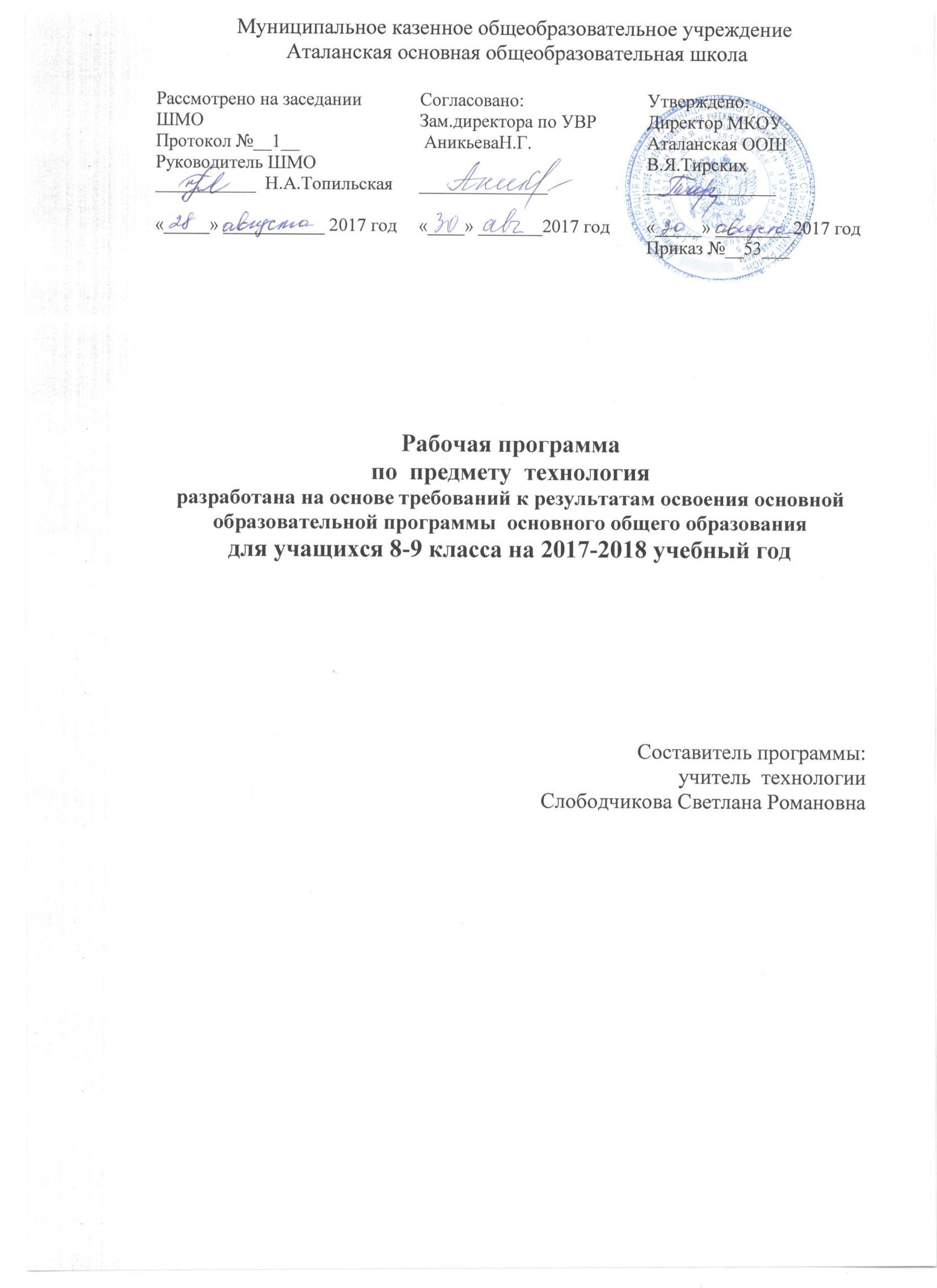                                                    ПОЯСНИТЕЛЬНАЯ ЗАПИСКАРабочая программа по курсу «Технология» разработана в соответствии с требованиями к результатам освоения основной образовательной программы основного общего образования, предусмотренным федеральным государственным образовательным стандартом основного общего образования второго поколения.Программа включает общую характеристику курса «Технология», личностные, метапредметные и предметные результаты его освоения, содержание курса, примерное тематическое планирование с определением основных видов учебной деятельности, описание учебно-методического и материально-технического обеспечения образовательного процесса, планируемые результаты изучения учебного предмета.Программа составлена на основе следующих учебников:1. Технология: 5 класс : учебник для учащихся общеобразовательных учреждений / Н.В.Синица, П.С.Самородский, В. Д. Симоненко, О.В.Яковенко. – 4-е изд., перераб. - М. : Вентана-Граф, 20152. Технология: 6 класс : учебник для учащихся общеобразовательных учреждений / Н.В.Синица, П.С.Самородский, В. Д. Симоненко, О.В.Яковенко. – 3-е изд., перераб. - М. : Вентана-Граф, 20163. Технология: 7 класс : учебник для учащихся общеобразовательных учреждений / Н.В.Синица, П.С.Самородский, В. Д. Симоненко, О.В.Яковенко. – 3-е изд., перераб. - М. : Вентана-Граф, 20Основными целями изучения курса «Технология» в системе основного общего образования  являются:  формирование представлений о составляющих техносферы, современном производстве и распространенных в нем технологиях;  освоение технологического подхода как универсального алгоритма преобразующей и созидательной деятельности;  формирование представлений о технологической культуре производства, развитие культуры труда подрастающего поколения на основе включения обучающихся   в разнообразные виды технологической деятельности по созданию личного и общественно значимых продуктов труда;  воспитание трудолюбия, бережливости, аккуратности, целеустремленности, предприимчивости, ответственности за результаты своей деятельности, уважительного отношения к людям разных профессий и результатам их труда; воспитание гражданских и патриотических качеств личности;  профессиональное самоопределение школьников в условиях рынка труда, формирование гуманистически и прагматически ориентированного мировоззрения, социально обоснованных ценностных ориентаций;   формирование у обучающихся опыта самостоятельной  проектно-исследовательской деятельности;  развитие у  обучающихся познавательных интересов, технического мышления, пространственного воображения, интеллектуальных, творческих, коммуникативных и организаторских способностей;  овладение необходимыми в повседневной жизни базовыми (безопасными) приемами ручного и механизированного труда с использованием распространенных инструментов, механизмов и машин, способами управления отдельными видами бытовой техники;  овладение общетрудовыми и специальными умениями, необходимыми для проектирования и создания продуктов труда, ведения домашнего хозяйства.На основании требований ФГОС второго поколения в содержании программы предполагается реализовать актуальные в настоящее время компетентностные, личностно - ориентированные, универсальные  деятельностные подходы, которые определяют задачи обучения:    приобретение знаний о взаимодействии природы, общества и человека, об экологических проблемах и способах их разрешения, о негативных последствиях влияния трудовой деятельности человека, элементах машиноведения, культуры дома, технологии обработки ткани и пищевых продуктов, художественной обработке материалов, об информационных технологиях;    воспитание трудолюбия, бережливости, аккуратности, целеустремленности, предприимчивости, ответственности за результаты своей деятельности, уважительного отношения к людям различных профессий и результатам их труда;     овладение способами деятельностей:    умение действовать автономно: защищать свои права, интересы, проявлять ответственность, планировать и организовывать личностные планы, самостоятельно приобретать знания, используя различные источники;      способность работать с разными видами информации: диаграммами, символами, текстами, таблицами, графиками и т. д., критически осмысливать, полученные сведения, применять их для расширения своих знаний;   умение работать в группе: устанавливать хорошие взаимоотношения, разрешать конфликты и т. д.;  освоение компетенций – коммуникативной, ценностно-смысловой, культурно-эстетической, социально-трудовой, личностно-саморазвивающейся.  Общая характеристика курса «Технология»   Обучение школьников технологии строится на основе освоения конкретных процессов преобразования и использования материалов, энергии, информации, объектов природной и социальной среды.  Выбор направления обучения учащихся не должен проводиться по половому признаку, а должен исходить из образовательных потребностей и интересов учащихся. Независимо от вида изучаемых технологий содержанием  программы предусматривается освоение материала по следующим сквозным образовательным линиям:• технологическая культура производства; • распространенные технологии современного производства; • культура, эргономика и эстетика труда; • получение, обработка, хранение и использование технической и технологической информации; • основы черчения, графики, дизайна; • элементы домашней и прикладной экономики; • знакомство с миром профессий, выбор учащимися жизненных, профессиональных планов; • методы технической, творческой, проектной деятельности; • история, перспективы и социальные последствия развития технологии и техники.В процессе обучения технологии учащиеся: ознакомятся: • с предметами потребления, потребительной стоимостью продукта труда, материальным изделием или нематериальной услугой, дизайном, проектом, конструкцией; • с механизацией труда и автоматизацией производства; технологической культурой производства; • с информационными технологиями в производстве и сфере услуг; перспективными технологиями; • с функциональными и стоимостными характеристиками предметов труда и технологий; себестоимостью продукции; экономией сырья, энергии, труда; • с производительностью труда; реализацией продукции; • с рекламой, ценой, налогом, доходом и прибылью; предпринимательской деятельностью; бюджетом семьи; • с экологическими требованиями к технологиям производства (безотходные технологии, утилизация и рациональное использование отходов; социальные последствия применения технологий); • с понятием о научной организации труда, средствах и методах обеспечения безопасности труда;  культурой труда; технологической дисциплиной; этикой общения на производстве; овладеют: • навыками созидательной, преобразующей, творческой  деятельности; • навыками чтения и составления технической и технологической документации, измерения параметров технологического процесса и продукта труда, выбора, моделирования, конструирования,  проектирования объекта труда и технологии с использованием компьютера; • основными методами и средствами преобразования и использования материалов, энергии и информации, объектов социальной и природной среды; • умением распознавать и оценивать свойства конструкционных и природных поделочных материалов; • умением ориентироваться в назначении, применении ручных инструментов и приспособлений; • навыками подготовки, организации и планирования трудовой деятельности на рабочем месте; соблюдения культуры труда; • навыками организации рабочего места. Место предмета «Технология» в базисном учебном плане      Учебный предмет «Технология» является необходимым компонентом общего образования школьников. Его содержание предоставляет обучающимся возможность войти в мир искусственной, созданной людьми среды техники и технологий, называемой техносферой и являющейся главной составляющей окружающей человека действительности.     Учебный план составляет 170 часов. В том числе: в 5-7 классах из расчета 2 часа в неделю (по 68 часов в год в каждом классе); в 8 классе – 1 час в неделю (34 часа в год).     С учетом общих требований федерального государственного образовательного стандарта основного общего образования второго поколения изучение предметной области «Технология» обеспечит:$1  развитие инновационной творческой деятельности обучающихся в процессе решения прикладных учебных задач;$1  активное использование знаний, полученных при изучении других учебных предметов, и сформированных универсальных учебных действий;$1  совершенствование умений осуществлять учебно-исследовательскую  и проектную деятельность;$1  формирование  о социальных и этических аспектах научно-технического прогресса;$1  формирование способности экологическую направленность любой деятельности, проекту; демонстрировать экологическое мышление в разных формах деятельности.    Ценностные ориентиры содержания курса «Технология»Программа предусматривает формирование у обучающихся общеучебных умений и навыков, универсальных способов деятельности и ключевых компетенций.В результате обучения учащиеся овладеют:$1  трудовыми и технологическими знаниями и умениями по преобразованию и использованию материалов, энергии, информации, необходимыми для создания  продуктов труда в соответствии с их предполагаемыми функциональными и эстетическими показателями;$1  умениями ориентироваться в сфере профессий, оценивать свои профессиональные интересы и склонности к изучаемым видам трудовой деятельности, составлять жизненные и профессиональные планы;$1  навыками применения распространенных ручных инструментов и приспособлений, бытовых электрических приборов; планирование бюджета домашнего хозяйства; культуры труда; уважительного отношения к труду и результатам труда.В результате изучения технологии обучающиеся, независимо от изучаемого направления, получат возможность ознакомиться:$1  с основными технологическими понятиями и характеристиками;$1  технологическими свойствами и назначением материалов;$1  назначением и устройством применяемых ручных инструментов, приспособлений, машин и оборудования;$1  видами и назначением бытовой техники, применяемой для повышения производительности домашнего труда;$1  видами, приемами и последовательностью выполнения технологических операций, влиянием различных технологий обработки материалов и получение продукции на окружающую среду и здоровье человека;$1  профессиями и специальностями, связанными с обработкой материалов, созданием изделий из них, получением продукции;$1  со значением здорового питания для сохранения своего здоровья;выполнять по установленным нормативам следующие трудовые операции и работы:$1  рационально организовывать рабочее место;$1  находить необходимую информацию в различных источниках;$1  применять конструкторскую и технологическую документацию;$1  составлять последовательность выполнения технологических операций для изготовления изделий, выполнения работ или получения продукта;$1  выбирать сырье, материалы, пищевые продукты, инструменты и оборудование для выполнения работ;$1  конструировать, моделировать, изготавливать изделия;$1  выполнять по заданным критериям технологические операции с использованием ручных инструментов, приспособлений, машин, оборудования, электроприборов;$1  соблюдать безопасные приемы труда и правила пользования ручными инструментами, приспособлениями, машинами, электрооборудованием;$1  осуществлять визуально, а также допустимыми измерительными средствами и приборами контроль качества изготовляемого продукта или изделия;$1  находить и устранять допущенные дефекты;$1  проводить разработку творческого проекта по изготовлению изделия или получения продукта с использованием освоенных технологий и доступных материалов;$1  планировать работы с учетом имеющихся ресурсов и условий;$1  распределять работу при коллективной деятельности;использовать приобретенные знания и умения в практической деятельности и повседневной жизни в целях:$1  понимания ценности материальной культуры для жизни и развития человека; формирования эстетической среды бытия;$1  развития творческих способностей и достижения высоких результатов преобразующей творческой деятельности;$1  получения технико-технологических сведений из разнообразных источников информации;$1  организации индивидуальной и коллективной трудовой деятельности;$1  создания и ремонта изделий или получения продукта с использованием ручных инструментов, приспособлений, машин и оборудования;$1  изготовления изделий декоративно-прикладного искусства для оформления интерьера;$1  контроля качества выполняемых работ с применением измерительных инструментов и приспособлений;$1  выполнения безопасных приемов труда и правил электробезопасности, санитарии, гигиены;$1  оценки затрат, необходимых для создания объекта труда или оказания услуги;$1  построения планов профессионального самоопределения и трудоустройства.Результаты освоения курса «Технология» Обучение в основной школе является второй ступенью технологического образования. Одной из важнейших задач этой ступени является подготовка обучающихся к осознанному и ответственному выбору жизненного и профессионального пути. В результате, обучающиеся должны научиться, самостоятельно формулировать цели и определять пути их достижения, использовать приобретенный в школе опыт деятельности в реальной жизни, за рамками учебного процесса.Изучение технологии в основной школе обеспечивает достижение личностных, метапредметных и предметных результатов. Личностными результатами освоения учащимися основной школы курса «Технология» являются:$1     проявления познавательных интересов и активности в данной области предметной технологической деятельности;$1     выражение желания учиться и трудиться в промышленном производстве для удовлетворения текущих и перспективных потребностей;$1     развитие трудолюбия и ответственности за качество своей деятельности;$1     овладение установками, нормами и правилами научной организации умственного и физического труда;$1     самооценка умственных и физических способностей для труда в различных сферах с позиций будущей социализации;$1     планирование образовательной и профессиональной карьеры;$1     бережное отношение к природным и хозяйственным ресурсам;$1     готовность к рациональному ведению домашнего хозяйства;$1     проявление технико-технологического и экономического мышления при организации своей деятельности.Метапредметными результатами освоения выпускниками основной школы курса «Технология» являются:$1     алгоритмизированное планирование процесса познавательно-трудовой деятельности;$1     комбинирование известных алгоритмов технического и технологического творчества в ситуациях, не предполагающих стандартного применения одного из них;$1     проявление инновационного подхода к решению учебных и практических задач в процессе моделирования изделия или технологического процесса;$1     самостоятельная организация и выполнение различных творческих работ по созданию изделий;$1     приведение примеров, подбор аргументов, формулирование выводов по обоснованию технико-технологического и организационного решения; отражение в устной или письменной форме результатов своей деятельности; $1     выявление потребностей, проектирование и создание объектов, имеющих потребительную стоимость;$1     использование дополнительной информации при проектировании и создании объектов, имеющих личностную или общественно значимую потребительную стоимость;$1     согласование и координация совместной познавательно -трудовой деятельности с другими ее участниками;$1     объективное оценивание вклада своей   познавательно –трудовой деятельности с точки зрения нравственных, правовых норм, эстетических ценностей по принятым в обществе и коллективе требованиям и принципам;$1     диагностика результатов познавательно–трудовой деятельности по принятым критериям и показателям;$1     соблюдение норм и правил безопасности познавательно –трудовой деятельности и созидательного труда.Предметными результатами освоения учащимися основной школы программы «Технология» являются:В познавательной сфере:$1     рациональное использование учебной и дополнительной технологической информации для проектирования и создания объектов труда;$1     оценка технологических свойств сырья, материалов и областей их применения;$1     ориентация в имеющихся и возможных средствах и технологиях создания объектов труда;$1     распознание видов, назначения материалов, инструментов и оборудования, применяемого в технологических процессах;$1     владения кодами и методами чтения и способами графического представления технической, технологической и инструктивной информации;$1     применение общенаучных знаний по предметам естественно-математического цикла в процессе подготовки и осуществления технологического процессов для обоснования и аргументации рациональности деятельности.В трудовой сфере:$1     планирование технологического процесса и процесса труда;$1     подбор материалов с учетом характера объекта труда и технологии;$1     подбор инструментов и оборудования с учетом требований технологии и материально-энергетических ресурсов;$1     проектирование последовательности операций и составление операционной карты работ;$1     выполнение технологических операций с соблюдением установленных норм, стандартов и ограничений;$1     соблюдение норм и правил безопасности труда, пожарной безопасности, правил санитарии и гигиены;$1     подбор и применение инструментов, приборов и оборудования в технологических процессах с учетом областей их применения;$1     контроль промежуточных и конечных результатов труда по установленным критериям и показателям с использованием контрольных и измерительных инструментов.В мотивационной сфере:$1     оценивание своей способности и готовности к труду в конкретной предметной деятельности;$1     согласование своих потребностей и требований с потребностями и требованиями других участников  познавательно–трудовой деятельности;$1     осознание ответственности за качество результатов труда;$1     наличие экологической культуры при обосновании объектов труда и выполнении работ;$1     стремление к экономии и бережливости в расходовании времени, материалов, денежных средств и труда.В эстетической сфере:$1     моделирование художественного оформления объекта труда и оптимальное планирование работ;$1     эстетическое и рациональное оснащение рабочего места с учетом требований эргономики и научной организации труда;$1     рациональный выбор рабочего костюма и опрятное содержание рабочей одежды.В коммуникативной сфере:$1     формирование рабочей группы для выполнения проекта с учетом общности интересов и возможностей будущих членов трудового коллектива;$1     оформление коммуникационной и технологической документации с учетом требований действующих нормативов и стандартов;$1     публичная презентация и защита проекта изделия, продукта труда или услуги.В физиолого-психологической сфере:$1     развитие моторики и координации движений рук при работе с ручными инструментами и выполнении операций с помощью машин и механизмов;$1     достижение необходимой точности движений при выполнении различных технологических операций;$1     сочетание образного и логического мышления в процессе проектной деятельности.ПЛАНИРУЕМЫЕ РЕЗУЛЬТАТЫ ОСВОЕНИЯ УЧЕБНОГО ПРЕДМЕТА  Формируемые универсальные учебные действия. Раздел «Технологии исследовательской, опытнической и проектной деятельности»Выпускник научится:$1  планировать и выполнять учебные и технико-технологические проекты: выявлять и формулировать проблему; обосновывать цель проекта, конструкцию изделия, сущность итогового продукта или желаемого результата; планировать последовательность (этапы) выполнения работ; составлять маршрутную и технологическую карту изготовления изделия; выбирать средства реализации замысла; контролировать ход и результаты выполнения проекта;$1  представлять результаты выполненного проекта: готовить пояснительную записку; пользоваться основными видами проектной документации; представлять спроектированное и изготовленное изделие к защите; защищать проект с демонстрацией спроектированного и изготовленного изделия.Выпускник получит возможность научиться:$1  организовывать и выполнять учебную проектную деятельность на основе установленных норм и стандартов, поиска новых технико-технологических решений; планировать и организовывать технологический процесс с учетом имеющихся ресурсов и условий;$1  осуществлять презентацию, экономическую и экологическую оценку проекта, давать примерную оценку стоимости произведенного продукта как товара на рынке; разрабатывать вариант рекламы для продукта труда.Раздел «Технологии обработки конструкционных материалов»$1  Выпускник получит возможность научиться:$1  находить в учебной литературе сведения, необходимые  для конструирования объекта и осуществления выбранной технологии его изготовления; $1  читать технические рисунки, эскизы, чертежи, схемы;$1  выполнять в масштабе чертежи и правильно оформлять технические рисунки и эскизы разработанных объектов;$1  осуществлять технологические процессы создания или ремонта материальных объектов. Выпускник получит возможность научиться:$1  грамотно пользоваться графической документацией и технико-технологической информацией, применяемыми при проектировании, изготовлении и эксплуатации различных технических объектов;$1  осуществлять технологические процессы создания или ремонта материальных объектов, имеющих инновационные элементы.Раздел «Создание изделий из текстильных материалов»Выпускник научится:$1  изготавливать с помощью ручных инструментов и швейной машины простые по конструкции модели швейных изделий, пользуясь технологической документацией;$1  выполнять влажно-тепловую обработку швейных изделий.Выпускник получит возможность научиться:$1  выполнять несложные приемы моделирования швейных изделий;$1  определять и исправлять дефекты швейных изделий;$1  выполнять художественную отделку швейных изделий;$1  изготавливать изделия декоративно-прикладного искусства.Раздел «Кулинария»Выпускник научится:$1  самостоятельно готовить для своей семьи простые кулинарные блюда из сырых и вареных овощей и фруктов, молока и молочных продуктов, яиц, рыбы, мяса, птицы, различных видов теста, круп и макаронных изделий, отвечающие требованиям рационального питания, соблюдая правильную технологическую последовательность приготовления, санитарно-гигиенические требования и правила безопасной работы.Выпускник получит возможность научиться:$1  составлять рацион питания на основе физиологических потребностей организма;$1  выбирать пищевые продукты для удовлетворения потребностей организма в белках, жирах, углеводах, витаминах, минеральных веществах; организовывать свое рациональное питание в домашних условиях; применять различные способы обработки пищевых продуктов в целях сохранения в них питательных веществ;$1  экономить электрическую энергию при обработке пищевых продуктов; оформлять приготовленные блюда, сервировать стол; соблюдать правила этикета за столом;$1  определять виды экологического загрязнения пищевых продуктов; оценивать влияние техногенной сферы на окружающую среду и здоровье человека;$1  выполнять мероприятия по предотвращению негативного влияния техногенной сферы на окружающую среду и здоровье человека.Раздел «Современное производство и профессиональное самоопределение»Выпускник научится:$1  планировать варианты личной профессиональной карьеры и путей получения профессионального образования на основе соотнесения своих интересов и возможностей с содержанием и условиями труда по массовым профессиям и их востребованностью на региональном рынке труда.Выпускник получит возможность научиться:$1  планировать профессиональную карьеру;$1  рационально выбирать пути продолжения образования или трудоустройства;$1  ориентироваться в информации по трудоустройству и продолжению образования;$1  оценивать свои возможности и возможности своей семьи для предпринимательской деятельности.СОДЕРЖАНИЕ  УЧЕБНОГО КУРСАСамая важная проблема на сегодня в школах - это создание необходимых условий для технологической подготовки школьников. Технология в 5-8 классах традиционно представлена такими направлениями, как технический и обслуживающий труд. Во многих школах учащиеся обучаются в группах с малой наполняемостью. Между тем, в последнее время все чаще появляются так называемые неделимые классы (менее 25 учащихся в городе и 20 - в сельской местности). При этом на уроках технологии учителю приходится одновременно заниматься с девочками и мальчиками. Но для этого нужна программа обучения, в равной степени удовлетворяющая потребностям тех и других.Данная программа разработана для совместного обучения мальчиков и девочек 5-8 классов для сельской основной общеобразовательной школы. Основные разделы базовой (государственной) программы 5, 6, 7 и 8-х классов сохранены (изучаются не в полном объеме) и включены в разделы рабочей программы. Оба направления «Индустриальные технологии» и «Технологии ведения дома» интегрированы и для мальчиков и для девочек и изучаются не в полном объеме (зависит от материально-технической базы школы).Дифференцированный подход применяется при составлении заданий по разделам «Технологии обработки конструкционных материалов» и «Создание изделий из текстильных материалов». Самостоятельные и практические задания творческого характера и темы проектов школьники выбирают по своим интересам и склонностям.Обучение предусматривает линейно-концентрический принцип обучения: с 5 по 8 класс учащиеся знакомятся с технологиями преобразования материалов, энергии и информации на все более высоком уровне, в связи с чем, тематика разделов сохраняется. Рабочая  программа, с  целью учета интересов учащихся и  возможностей конкретного образовательного учреждения включает следующие разделы: «Технологии домашнего хозяйства», «Электротехника»,  «Технологии обработки конструкционных материалов», «Создание изделий из текстильных материалов», «Кулинария», «Технологии творческой и опытнической деятельности». Основным видом деятельности учащихся, изучающих предмет «Технология», является проектная деятельность. В течение учебного года учащиеся выполняют четыре проекта в рамках содержания четырёх разделов программы: «Технологии домашнего хозяйства», «Кулинария», «Создание изделий из текстильных материалов» и «Технологии обработки конструкционных материалов», а к концу учебного года — комплексный творческий проект, объединяющий проекты, выполненные по каждому разделу. По каждому разделу учащиеся изучают основной теоретический материал, осваивают необходимый минимум технологических операций, которые в дальнейшем позволяют выполнить творческие проекты.Основным дидактическим средством обучения является учебно-практическая деятельность учащихся.Приоритетными методами являются упражнения, лабораторно-практические, практические работы, выполнение проектов.Новизной данной программы является использование в обучении школьников информационных и коммуникационных технологий, позволяющих расширить кругозор обучающихся за счёт обращения к различным источникам информации, в том числе сети Интернет; применение при выполнении творческих проектов текстовых и графических редакторов, компьютерных программ, дающих возможность проектировать интерьеры, выполнять схемы для рукоделия, создавать электронные презентации.Так же  в  программе новым является  методологический подход, направленный на здоровьесбережение школьников. Эта  задача может быть реализована, прежде всего,  на занятиях  по кулинарии. В данный раздел включены лабораторно-практические работы по определению качества пищевых продуктов  органолептическими способами.Занятия данного разделаспособствуют формированию ответственного отношения к своему здоровью.В содержании программы сквозной линией проходит совершенствование навыков экологической культуры и экологической морали, становления и формирования социально трудовой и эстетической компетентности учащихся.При изучении всего курса у учащихся формируются устойчивые безопасные приемы труда.При изучении тем, учащиеся  знакомятся  с  различными профессиями, что  позволяет формировать  ценностно-ориентационную  компетенцию. Всё это позволяет реализовать современные взгляды на предназначение, структуру и содержание технологического образования.5 классРаздел «Технологии творческой и опытнической деятельности»Тема 1. Исследовательская и созидательная деятельностьТеоретические сведения. Понятие о творческой проектной деятельности, индивидуальных и коллективных проектах. Цель и задачи проектной деятельности в 5 классе. Составление части готового проекта пятиклассников.Этапы выполнения проекта. Поисковый (подготовительный) этап: выбор темы проекта, обоснование необходимости изготовления изделия, формулирование требований к проектируемому изделию. Разработка нескольких вариантов изделия и выбор наилучшего. Технологический (основной) этап: разработка конструкции и технологии изготовления изделия, подбор материалов и инструментов, организация рабочего места, изготовление изделия с соблюдением правил безопасной работы, подсчет затрат на изготовление. Аналитический (заключительный) этап: окончательный контроль готового изделия. Испытание изделия. Анализ того, что получилось, а что нет. Защита проекта.Практические работы.Творческий проект по разделу ««Технологии домашнего хозяйства».Творческий проект по разделу «Кулинария».Творческий проект по разделу «Создание изделий из текстильных материалов».Творческий проект по разделу «Технологии обработки конструкционных материалов».Составление портфолио и разработка электронной презентации.Презентация и защита творческого проекта.Варианты творческих проектов: «Планирование кухни», «Моя комната», «Интерьер гостиной», «Подставка под горячее», «Кухонная доска», «Набор столовых салфеток», «Фартук для кулинарных работ», «Приготовление завтрака для всей семьи» и др.Раздел « Технологии домашнего хозяйства»Тема 1. Интерьер жилого домаТеоретические сведения. Понятие об интерьере. Требования к интерьеру: эргономические, санитарно-гигиенические, эстетические.Создание интерьера кухни с учетом запросов и потребностей семьи и санитарно-гигиенических требований. Планировка кухни. Разделение кухни на зону для приготовления пищи (рабочая зона) и зону приема пищи (зона столовой). Варианты планировки кухни: линейная, параллельная, угловая, П-образная. Оборудование кухни и его рациональное размещение в интерьере. Цветовое решение кухни. Использование современных материалов в отделке кухни. Проектирование кухни на компьютере.Декоративное оформление кухни изделиями собственного изготовления.Тема практической работыПланировка кухни.Раздел «Электротехника»Тема 1. Бытовые электроприборы на кухнеТеоретические сведения. Общие сведения о видах, принципе действия и правилах эксплуатации бытовых электроприборов на кухне: бытового холодильника, микроволновой печи (СВЧ).Лабораторно-практическая работа. Изучение потребности в бытовых электроприборах на кухне. Раздел «Технологии обработки конструкционных материалов»Тема 1. Технологии ручной обработки древесины и древесных материаловТеоретические сведения. Рабочее место обучающегося. Столярный или универсальный верстак. Ручные инструменты и приспособления. Режущие, измерительные и разметочные инструменты. Проектирование. Технология изготовления изделия, технологический процесс, технологические операции. Понятия: этап, деталь, заготовка, сборка, изделие. Технологическая и маршрутная карты.  Графическое изображение изделия: технический рисунок, эскиз, чертеж. Масштаб. Линии, используемые в чертежах.Разметка плоского изделия на заготовке. Разметочные и измерительные инструменты, шаблон. Древесина, как конструкционный материал. Пиломатериалы. Конструкционные древесные материалы. Основные технологические операции и приемы ручной обработки древесины и древесных материалов; особенности их выполнения: пиление, строгание, сверление.Отверстия: сквозные и несквозные (глухие). Сверла: винтовые, центровые, ложечные. Дрель, коловорот. Правила безопасной работы.Сборка деталей изделия: гвоздями, шурупами, склеиванием. Гвоздь, шурупы: с полукруглой, потайной, полупотайной формой головки. Клей: природные – казеиновый и столярный (естественные), синтетические – ПВА (искусственные).Выпиливание лобзиком. Лобзик, выпиловочный столик, надфиль, шкурка. Правила безопасной работы.Практические и лабораторно-практические работы. Оборудование рабочего места и отработка приемов крепления заготовок на верстаке.Составление схемы технологического процесса изготовления детали.Разметка  плоского изделия.Выпиливание деревянных заготовок из доски.Сверление отверстий в заготовках из древесины. Соединение деталей из древесины.Тема 2. Технологии художественно-прикладной обработки материаловТеоретические сведения. Технологии художественно-прикладной обработки материалов. Выпиливание контуров фигур лобзиком. Материалы, инструменты и приспособления для выпиливания. Лобзик, выпиловочный столик, надфиль, шкурка.  Организация рабочего места, приемы выполнения работ. Правила безопасной работы.Выжигание. Электровыжигатель, его устройство и принцип работы. Материалы и инструменты. Нанесение рисунка. Организация рабочего места. Правила безопасной работы. Зачистка поверхностей: напильниками, рашпилями, наждачной бумагой и шлифовальной шкуркой. Правила безопасной работы.Лакирование. Правила безопасной работы.Практические работы. Выпиливание лобзиком фигуры.  Выжигание рисунка. Зачистка изделия. Лакирование.Раздел « Создание изделий из текстильных материалов»Тема 1. Свойства текстильных материаловТеоретические сведения. Современное прядильное производство, ткацкое производство. Пряжа (нити). Долевая нить (основа),  поперечная нить (уток). Ткацкие переплетения: полотняное, саржевое, сатиновое, атласное. Раппорт.Отделочное производство. Отбеливание. Крашение: гладкокрашенная, набивная ткань.Классификация текстильных волокон.  Способы получения натуральных и искусственных волокон растительного происхождения. Общие свойства текстильных материалов: физические, эргономические, эстетические, технологические. Виды и свойства текстильных материалов из волокон растительного происхождения: хлопчатобумажных и льняных тканей, ниток, тесьмы, лент. Профессии оператор прядильного производства и ткач.Лабораторно-практическая работа. Определение направления долевой нити в ткани. Изучение свойств тканей из хлопка и льна.Тема 2. Конструирование швейных изделий.Теоретические сведения. Понятие о чертеже и выкройке швейного изделия. Инструменты и приспособления для изготовления выкройки. Определение размеров швейного изделия. Расположение конструктивных линий фигуры. Снятие мерок.Особенности построения выкройки фартука. Подготовка выкройки к раскрою. Копирование готовой выкройки. Правила безопасной работы.          Практическая  работа:                                                                           Определение размеров и снятие мерок. Построение чертежа швейного изделия в масштабе 1:4 и в натуральную величину по своим меркам или по заданным размерам.Тема 3. Швейная машинаКлассификация машин швейного производства. Характеристика и области применения современных швейных  и вышивальных машин с программным управлением. Бытовая швейная машина, её технические характеристики, назначение основных узлов. Виды приводов швейной машины, их устройство, преимущества и недостатки. Организация рабочего места для выполнения машинных работ. Правила безопасной работы на универсальной бытовой швейной машине. Правила подготовки швейной машины к работе. Формирование первоначальных навыков работы на швейной машине.    Назначение, устройство и принцип действия регуляторов универсальной швейной машины. Подбор толщины иглы и нитей в зависимости от вида ткани. Челночное устройство универсальной швейной машины.      Темы лабораторно – практических  работ:   Намотка нитки на шпульку. Заправка верхней и нижней нитей. Приемы работы на швейной машине. Устранение неполадок в работе швейной машины. Изготовление образцов машинных работ. Тема 4. Технология изготовления швейных изделий.Теоретические сведения. Подготовка ткани к раскрою. Раскладка выкроек на ткани с учётом направления долевой нити. Особенности раскладки выкроек в зависимости от ширины ткани и направления рисунка. Инструменты и приспособления для раскроя. Обмеловка выкройки с учётом припусков на швы. Выкраивание деталей швейного изделия. Критерии качества кроя. Правила безопасной работы портновскими булавками, швейными иглами и ножницами.Инструменты и приспособления для ручных работ. Понятие о стежке, строчке, шве. Требования к выполнению ручных работ. Правила выполнения прямого стежка. Способы переноса линий выкройки на детали кроя: портновскими булавками и мелом, прямыми стежками.Основные операции при ручных работах: предохранение срезов от осыпания  —  ручное обмётывание; временное соединение деталей — смётывание; временное закрепление подогнутого края — замётывание (с открытым и закрытым срезами).Требования к выполнению машинных работ. Основные операции при машинной обработке изделия: предохранение срезов от осыпания — машинное обмётывание зигзагообразной строчкой и оверлоком; постоянное соединение деталей — стачивание; постоянное закрепление подогнутого края — застрачивание (с открытым и закрытым срезами).Оборудование для влажно-тепловой обработки (ВТО) ткани. Правила выполнения ВТО. Основные операции ВТО: приутюживание, разутюживание, заутюживание. Правила безопасной работы утюгом.Классификация машинных швов: соединительные (стачной шов вразутюжку и стачной шов взаутюжку) и краевые (шов вподгибку с открытым срезом и шов вподгибку с открытым обмётанным срезом, шов вподгибку с закрытым срезом). Темы лабораторно-практических работ: Раскрой швейного изделия. Изготовление образцов ручных работ. Прокладывание контурных и контрольных линий и точек на деталях кроя. Обработка деталей кроя. Скалывание и сметывание деталей кроя. Стачивание деталей и выполнение отделочных работ. Влажно-тепловая обработка изделия. Определение качества готового изделия.Раздел « Кулинария»Тема 1. Санитария и гигиенаТеоретические сведения. Общие правила безопасных приемов труда, санитарии и гигиены. Санитарные требования к помещению кухни и столовой, к посуде и кухонному инвентарю. Соблюдение санитарных правил и личной гигиены при кулинарной обработке продуктов для сохранения их качеств и предупреждения пищевых отравлений.Правила мытья посуды. Применение моющих и дезинфицирующих средств для мытья посуды.Безопасные приемы работы с кухонным оборудованием, колющими и режущими инструментами, горячими жидкостями. Оказание первой помощи при ожогах и порезах.Темы лабораторно-практических работ:Проведение санитарно-гигиенических мероприятий в помещении кабинета кулинарии.Тема 2. Здоровое питаниеТеоретические сведения. Понятие о здоровом питании, об усвояемости пищи; условия, способствующие лучшему пищеварению;  общие сведения о питательных веществах.  Пищевая пирамида.Режим питания. Правила хранения продуктов в холодильнике.Темы лабораторно-практических работ:Поиск рецептов блюд, соответствующих принципам рационального питания. Составление меню из малокалорийных продуктов.Тема 3. Бутерброды и горячие напиткиТеоретические сведения. Продукты, употребляемые для приготовления бутербродов. Значение хлеба в питании человека. Способы нарезки продуктов для бутербродов, инструменты и приспособления для нарезки. Особенности технологии приготовления и украшения различных видов бутербродов. Требования к качеству готовых бутербродов, условия и сроки их хранения.Виды горячих напитков (чай, кофе, какао, горячий шоколад). Правила хранения чая, кофе, какао. Сорта чая, их вкусовые достоинства и способы заваривания. Сорта кофе и какао. Устройство для размола зерен кофе. Технология приготовления кофе и какао.Требования к качеству готовых напитков.Темы лабораторно-практических работ:Приготовление бутербродов и горячих напитков к завтраку.Тема 4. Блюда из овощей и фруктовТеоретические сведения. Виды овощей, используемых в кулинарии. Содержание в овощах полезных веществ, витаминов. Сохранность этих веществ в пищевых продуктах в процессе хранения и кулинарной обработки. Содержание влаги в продуктах. Влияние её на качество и сохранность продуктов. Влияние экологии окружающей среды на качество овощей и фруктов. Методы определения качества овощей и фруктов.Назначение, правила и санитарные условия механической кулинарной обработки овощей. Причины потемнения картофеля и способы его предотвращения. Особенности механической кулинарной обработки листовых, луковых, пряных, тыквенных, томатных и капустных овощей. Назначение и кулинарное использование различных форм нарезки овощей. Инструменты и приспособления для нарезки овощей. Использование салатов в качестве самостоятельных блюд и дополнительных гарниров к мясным и рыбным блюдам. Технология приготовления салатов из сырых овощей. Оформление салатов.Значение и виды тепловой кулинарной обработки продуктов. Преимущества и недостатки различных способов варки овощей. Изменение содержания витаминов и минеральных веществ в овощах в зависимости от условий кулинарной обработки. Технология приготовления блюд из отварных овощей. Требования к качеству и оформлению готовых блюд.Темы лабораторно-практических работ:Приготовление фруктового салата.Приготовление винегрета.Тема 5. Блюда из яицТеоретические сведения. Значение яиц в питании человека. Использование яиц в кулинарии. Способы определения свежести яиц. Способы хранения яиц. Технология приготовления блюд из яиц. Приспособления и оборудование для взбивания и приготовления блюд из яиц. Оформление готовых блюд.Темы лабораторно-практических работ:Приготовление блюда из яиц.Тема 6. Сервировка стола к завтракуТеоретические сведения. Особенности сервировки стола к завтраку. Набор столовых приборов и посуды. Способы складывания салфеток. Правила пользования столовыми приборами.Эстетическое оформление стола. Правила поведения за столом. Прием гостей и правила поведения в гостях. Время и продолжительность визита.Приглашения и поздравительные открытки.Темы лабораторно-практических  работ:Оформление стола к завтраку.6 классРаздел «Технологии исследовательской и опытнической деятельности»Тема 1. Исследовательская и созидательная деятельностьТеоретические сведения. Цель и задачи проектной деятельности в 6 классе. Составные части годового творческого проекта шестиклассников.Практические работы.Творческий проект по разделу ««Технологии домашнего хозяйства».Творческий проект по разделу «Кулинария».Творческий проект по разделу «Создание изделий из текстильных материалов».Творческий проект по разделу «Технологии обработки конструкционных материалов».Составление портфолио и разработка электронной презентации.Презентация и защита творческого проекта.Варианты творческих проектов: «Растение в интерьере жилого дома», «Планирование комнаты подростка», «Деревянная модель игрушки», «Подставка под горячее», «Кухонная доска», «Подушка для стула», «Диванная подушка», «Вязаные домашние тапочки», «Приготовление воскресного обеда» и др.Раздел  «Технологии домашнего хозяйства» Тема 1. Интерьер жилого домаТеоретические сведения. Понятие о жилом помещении: жилой дом, квартира, комната, многоквартирный дом. Зонирование пространства жилого дома. Организация зон приготовления и приема пищи, отдыха и общения членов семьи, приема гостей, зона сна, санитарно-гигиенические зоны. Зонирование комнаты подростка.Интерьер жилого дома. Использование современных материалов и подбор цветового решения в отделке квартиры. Виды отделки потолка, стен, пола. Декоративное оформление интерьера. Применение текстиля в интерьере. Основные виды занавесей для окон.Темы лабораторно-практических работВыполнение эскиза интерьера комнаты подростка.Электронная презентация «Декоративное оформление интерьера».Тема 2. Комнатные растения в интерьереТеоретические сведения. Понятие о фитодизайне. Роль комнатных растений в интерьере. Размещение комнатных растений в интерьере. Разновидности комнатных растений. Уход за комнатными растениями. Технология выращивания комнатных растений Профессия садовникТема практической работы.Размещение растений в интерьере своей комнаты.Выполнение презентации «Растение в интерьере жилого дома».Раздел «Технологии обработки конструкционных материалов»Тема 1. Технологии ручной обработки древесины и древесных материаловТеоретические сведения. Заготовка древесины. Лесоматериалы.Пороки древесины. Их характеристики, происхождение и влияние на качество изделий.Производство пиломатериалов и области их применения. Профессии, связанные с заготовкой древесины и производством пиломатериалов.Конструирование и моделирование изделий из древесины.Сборочный чертёж и спецификация объёмного изделия. Технологическая карта.Темы лабораторно-практических работ. Определение видов лесоматериалов и пороков древесины. Составление схемы раскроя бревна на пиломатериалы. Изготовление чертежа изделия. Технология изготовления изделия. Конструирование изделий из древесины. Выпиливание деревянной детали по чертежу и технологической карте. Соединение деталей из древесины. Отделка изделия.Раздел «Создание изделий из текстильных материалов»Тема 1. Свойства текстильных материаловТеоретические сведения. Классификация текстильных химических волокон. Способы их получения. Виды и свойства искусственных и синтетических тканей. Виды  нетканых материалов из химических волокон. Тема лабораторно-практической  работыИзучение свойств текстильных материалов из химических волокон.Тема 2. Швейная машинаТеоретические сведения. Устройство машинной иглы. Неполадки, связанные с неправильной установкой иглы, её поломкой. Замена машинной иглы. Дефекты машинной строчки.  Назначение и правила использования регулятора натяжения верхней нитки. Основные машинные операции:  притачивание, обтачивание. Обработка припусков шва перед вывёртыванием. Классификация машинных швов. Темы лабораторно-практических работУход за швейной машиной. Устранение дефектов машинной строчки. Изготовление образцов машинных швов.Тема 3. Конструирование швейных изделийТеоретические сведения. Понятие о чертеже. Инструменты и материалы. Построение чертежа выбранного изделия.  Тема лабораторно-практической  работы.Снятие мерок и построение чертежа швейного изделия.Тема 4.  Технология изготовления швейных изделийТеоретические сведения. Последовательность подготовки ткани к раскрою. Правила раскладки выкроек на ткани. Правила раскроя. Выкраивание деталей. Критерии качества кроя. Правила безопасной работы иголками и булавками.Понятие о дублировании деталей кроя. Технология соединения детали с клеевой прокладкой. Основные операции при ручных работах: временное соединение мелкой детали с крупной — примётывание; временное ниточное закрепление стачанных и вывернутых краёв — вымётывание.Основные машинные операции: присоединение мелкой детали к крупной — притачивание; соединение деталей по контуру с последующим вывёртыванием — обтачивание. Обработка припусков шва перед вывёртыванием.Классификация машинных швов: соединительные (обтачной с расположением шва на сгибе и в кант).Обработка мелких деталей швейного изделия обтачным швом. Устранение дефектов.Последовательность изготовления изделия. Технология обработки выбранного изделия. Обработка срезов подкройной обтачкой с расположением её на изнаночной или лицевой стороне изделия. Обработка швов. Окончательная отделка изделия. Технология пошива подушки для стула. Профессия технолог-конструктор швейного производства, портной. Темы лабораторно-практических работ. Изготовление образцов ручных швов. Конструирование и раскрой подушки для стула. Отделка изделия.Тема 5. Художественные ремёслаТеоретические сведения. Краткие сведения из истории старинного рукоделия — вязания. Вязаные изделия в современной моде. Материалы для вязания крючком. Правила подбора крючка в зависимости от вида изделия и толщины нити. Расчёт количества петель для изделия. Отпаривание и сборка готового изделия.Основные виды петель для вязания крючком. Условные обозначения, применяемые при вязании крючком. Вязание полотна: начало вязания, вязание рядами, основные способы вывязывания петель, закрепление вязания. Вязание по кругу: основное кольцо, способы вязания по кругу. Профессия вязальщица текстильно-галантерейных изделий.Практические работы. Основные виды петель при вязании крючком. Вязание полотна несколькими способами. Плотное и ажурное вязание по кругу.Раздел « Кулинария»Тема 1. Блюда из круп и макаронных изделийТеоретические сведения. Подготовка к варке круп и макаронных изделий. Технология приготовления крупяных рассыпчатых, вязких и жидких каш. Макаронные изделия. Технология приготовления макаронных изделий. Требования к качеству готовых блюд. Способы варки макаронных изделий. Посуда и инвентарь, применяемые при варке каш, бобовых и макаронных изделий.Темы практических работ:Приготовление блюд из круп и макаронных изделий.Тема 2. Блюда из рыбы и нерыбных продуктов моряТеоретические сведения. Пищевая ценность рыбы и нерыбных продуктов моря. Содержание в них белков, жиров, углеводов, витаминов. Виды рыбы и нерыбных продуктов моря, продуктов из них.  Признаки доброкачественности рыбы. Условия и сроки хранения рыбной продукции. Санитарные требования при обработке рыбы. Тепловая обработка рыбы. Технология приготовления блюд из рыбы и нерыбных продуктов моря. Подача готовых блюд. Требования к качеству готовых блюдТемы лабораторно-практических работОпределение свежести рыбы.  Приготовление блюда из рыбы. Приготовление блюда из морепродуктов.Тема 3. Блюда из мясаТеоретические сведения. Значение мясных блюд в питании. Виды мяса и субпродуктов. Признаки доброкачественности мяса. Органолептические методы определения доброкачественности мяса. Условия и сроки хранения мясной продукции. Оттаивание мороженого мяса. Подготовка мяса к тепловой обработке. Санитарные требования при обработке мяса. Оборудование и инвентарь, применяемые при механической и тепловой обработке мяса. Виды тепловой обработки мяса. Определение качества термической обработки мясных блюд. Технология приготовления блюд из мяса. Подача к столу. Гарниры к мясным блюдамТемы лабораторно-практических работОпределение доброкачественности мяса. Приготовление блюда из мяса.Тема 4. Блюда из птицыТеоретические сведения. Виды домашней и сельскохозяйственной птицы и их кулинарное употребление. Способы определения качества птицы. Подготовка птицы к тепловой обработке. Способы разрезания птицы на части. Оборудование и инвентарь, применяемые при механической и тепловой обработке птицы. Виды тепловой обработки птицы. Технология приготовления блюд из птицы. Оформление готовых блюд и подача их к столуТема  лабораторно-практической  работыПриготовление блюда из птицы.Тема 5. Технология приготовления первых блюд (супов)Теоретические сведения. Значение супов в рационе питания. Классификация супов. Технология приготовления бульонов. Заправочные супы. Технология приготовления супов. Супы-пюре, прозрачные супы, холодные супы.Оценка готового блюда. Оформление готового супа и подача к столуТема  лабораторно-практической работыПриготовление окрошки.Тема 6. Приготовление обеда. Сервировка стола к обедуТеоретические сведения. Меню обеда. Сервировка стола к обеду. Набор столового белья, приборов и посуды для обеда. Подача блюд. Правила поведения за столом и пользования столовыми приборамиТемы лабораторно-практических работ. Исследование состава обеда.7 классРаздел «Технологии домашнего хозяйства»Тема 1. Освещение жилого помещенияТеоретические сведения. Роль освещения в интерьере. Понятие о системе освещения жилого помещения. Естественное и искусственное освещение. Типы ламп: накаливания, люминесцентная, светодиодная, галогенная. Особенности конструкции ламп, область применения, потребляемая электроэнергия, достоинства и недостатки.                Типы светильников: потолочные висячие, настенные, настольные, напольные, встроенные, рельсовые, тросовые. Современные системы управления светом: выключатели, переключатели, диммеры. Комплексная система управления «умный дом». Типы освещения: общее, местное, направленное, декоративное, комбинированное. Профессия электрик.Темы лабораторно-практических работ: Выполнение электронной презентации «Освещение жилого дома». Тема 2. Предметы искусства и коллекции в интерьереТеоретические сведения. Предметы искусства и коллекции в интерьере. Оформление и размещение картин. Понятие о коллекционировании. Размещение коллекций в интерьере.Темы лабораторно-практических работ: Изготовление схемы размещения коллекции фото.Тема 3. Гигиена жилищаТеоретические сведения. Значение в жизни человека соблюдения и поддержания чистоты и порядка в жилом помещении. Виды уборки: ежедневная (сухая), ежедневная (влажная), генеральная. Их особенности и правила проведения. Современные натуральные и синтетические средства, применяемые при уходе за посудой, уборке помещений.Темы лабораторно-практических работ: Генеральная уборка кабинета технологии.Раздел «Электротехника»Тема 1. Бытовые приборы для создания микроклимата в помещенииТеоретические сведения. Зависимость здоровья и самочувствия людей от поддержания чистоты в доме. Электрические бытовые приборы для уборки и создания микроклимата в помещении. Современный пылесос и его функции. Понятие о микроклимате. Современные технологии и технические средства создания микроклимата.Темы лабораторно-практических работ: Декоративная рамка для фотографий.Раздел «Технологии обработки конструкционных материалов»Тема 1. Технологии ручной обработки  древесины и металлов (проволока, фольга)Теоретические сведения. Проектирование изделий из древесины и проволоки с учетом их свойств.                Конструкторская и техническая документация, технологический процесс и точность изготовления изделий.                Заточка лезвия режущего предмета. Развод зубьев пилы.                 Приемы и правила безопасной работы при заточке, правке и доводке лезвий.Шиповые соединения деревянных деталей. Соединение деталей шкантами. Шиповые клеевые соединения. Угловое соединение деталей шурупами в нагель.Правила безопасной работы ручными столярными инструментами.Темы лабораторно-практических работ: Определение плотности древесины по объёму и массе образца. Заточка лезвия ножа и настройка рубанка. Выполнение декоративно-прикладной резьбы на изделиях из древесины. Изготовление деревянного изделия с соединениями деталей: шиповыми, шкантами или шурупами в нагель.Тема 2.  Технологии художественно-прикладной обработки материаловТеоретические сведения. Виды и приемы выполнения декоративной резьбы на изделиях из древесины. Виды природных и искусственных материалов и их свойства для художественно-прикладных работ. Правила безопасного труда при выполнении художественно-прикладных работ. Профессии, связанные с художественной обработкой изделий из древесины.                Тиснение на фольге. Инструменты для тиснения на фольге.                Правила безопасного труда при выполнении художественно-прикладных работ. Профессии, связанные с художественной обработкой металлов.Темы лабораторно-практических работ: Создание декоративно-прикладного изделия из металла. Поисковый этап проекта. Разработка технической и технологической документации. Подбор материалов и инструментов. Изготовление изделия. Подсчет затрат. Контроль качества изделия. Разработка технической и технологической документации.Раздел «Создание изделий из текстильных материалов»Тема 1. Свойства текстильных материаловТеоретические сведения. Натуральные волокна животного происхождения. Способы их получения. Виды и свойства шерстяных и шелковых тканей. Признаки определения вида тканей по сырьевому составу. Сравнительная характеристика свойств тканей из различных волокон.Темы лабораторно-практических работ: Определение сырьевого состава тканей и изучение их свойств.Тема 2. Технология изготовления ручных и машинных швовТеоретические сведения. Основные операции при ручных работах: подшивание  прямыми, косыми и крестообразными стежками.                 Основные машинные операции: подшивание потайным швом с помощью лапки для потайного подшивания; стачивание косых беек; окантовывание среза бейкой. Классификация машинных швов: краевой окантовочный с закрытыми срезами и с открытым срезом. Темы лабораторно-практических работ: Изготовление образцов ручных швов. Изготовление образцов машинных швов. Изготовление образцов машинных швов (продолжение работы).Тема 3. Художественные ремеслаТеоретические сведения. Отделка швейных изделий вышивкой. Материалы и оборудование для вышивки. Приемы закрепления ткани и ниток к вышивке. Приемы закрепления ниток на ткани. Технология выполнения прямых, косых, петельных, петлеобразных,  крестообразных ручных стежков.                Материалы и оборудование для вышивки атласными лентами. Закрепление ленты в игле. Швы, используемые в вышивке лентами. Оформление готовой работы. Профессия вышивальщица.Темы лабораторно-практических работ: Выполнение образцов швов. Выполнение образца вышивки лентами. Раздел «Технологии творческой и опытнической деятельности»Тема 1. Исследовательская и созидательная деятельностьТеоретические сведения. Цель и задачи проектной деятельности в 7 классе. Составные части годового творческого проекта семиклассников.Практические работы.Творческий проект по разделу ««Технологии домашнего хозяйства».Творческий проект по разделу «Кулинария».Творческий проект по разделу «Создание изделий из текстильных материалов».Творческий проект по разделу «Технологии обработки конструкционных материалов».Составление портфолио и разработка электронной презентации.Презентация и защита творческого проекта.Варианты творческих проектов: «Аксессуар для летнего отдыха. Рюкзак», «Декоративная рамка для фотографий», «Оформление выставки творческих работ», «Умный дом», «Кухонная доска», «Модель», «Летняя сумка с вышивкой», «Приготовление сладкого стола».Раздел «Кулинария»Тема 1. Блюда из молока и молочных продуктовТеоретические сведения. Значение молока в питании человека. Натуральное (цельное) молоко. Ассортимент молочных продуктов. Условия и сроки хранения молока, кисломолочных продуктов. Технология приготовления блюд из молока и кисломолочных продуктов. Требования к качеству готовых блюд. Темы лабораторно-практических работ: Приготовление блюд из творога. Тема 2. Мучные изделияТеоретические сведения. Понятие «мучные изделия». Инструменты и приспособления. Продукты для приготовления мучных изделий. Технология приготовления пресного, бисквитного, слоеного, песочного теста и выпечки мучных изделий.Темы лабораторно-практических работ:Приготовление изделий из пресного теста: блинчики. Приготовление бисквита. Приготовление изделий из пресного теста: блинчики. Оладьи. Тема 3. Сладкие блюдаТеоретические сведения. Виды сладких блюд и напитков: компоты, кисели, желе, муссы, суфле. Их значение в питании человека. Рецептура, технология приготовления и подача к столу.Темы лабораторно-практических работ: Запеченные яблоки.Тема 4. Сервировка сладкого столаТеоретические сведения. Сервировка сладкого стола. Набор столового белья, приборов, посуды. Подача кондитерских изделий и сладких блюд. Темы лабораторно-практических работ: Сервировка сладкого стола. Приготовление сладкого стола.ТЕМАТИЧЕСКОЕ ПЛАНИРОВАНИЕ 5 класс (68 часов в год)6  КЛАСС                                    (68 часов в год, 2 ч — резервное время)тематическое планирование 7 класс 68 часов (2 часа в неделю)КАЛЕНДАРНО-ТЕМАТИЧЕСКОЕ ПЛАНИРОВАНИЕ 5 класс (68 часов в год)                             Календарно-тематическое планирование  6 класс     (68 часов в год, 2 ч — резервное время)
Календарно-тематическое планирование по технологии   для 7 класса№ п/пНаименование раздела, темы.Коли-чество часовКоли-чество практи-ческихПланируемые результаты на раздел (тему)IТехнологии творческой и опытнической деятельности (4ч)Технологии творческой и опытнической деятельности (4ч)Технологии творческой и опытнической деятельности (4ч)Технологии творческой и опытнической деятельности (4ч)1Введение (1ч)1Ознакомиться с правилами поведения в мастерской и ТБ на рабочем месте.Иметь представление 
о содержании курса 2Исследовательская и созидательная деятельность (1ч)1Ознакомиться с примерами творческих проектов пятиклассников.Определять цель и задачи проектной деятельности.3-4Этапы выполнения проекта (2ч)2Изучить этапы выполнения проекта.Выполнять проект по разделу «Технологии домашнего хозяйства».Выполнять проект по разделу «Технологии обработки конструкционных материалов».Выполнять проект по разделу «Создание изделий из текстильных материалов».Выполнять проект по разделу «Кулинария».Оформлять портфолио и пояснительную записку к творческому проекту. Подготавливать электронную презентацию проекта.Составлять доклад к защите творческого проекта.Защищать творческий проектIIРаздел «Технологии домашнего хозяйства» (2 ч)Раздел «Технологии домашнего хозяйства» (2 ч)Раздел «Технологии домашнего хозяйства» (2 ч)Раздел «Технологии домашнего хозяйства» (2 ч)5-6Интерьер жилого дома (2 ч)21Ознакомиться с эргономическими, санитарно-гигиеническими, эстетическими требованиями к интерьеру.Находить и представлять информацию об устройстве современной кухни.Планировать кухню с помощью шаблонов и компьютераПрактическая работа №1«Планировка кухни»IIIРаздел «Электротехника» (2 ч)Раздел «Электротехника» (2 ч)Раздел «Электротехника» (2 ч)Раздел «Электротехника» (2 ч)7-8Бытовые электроприборы на кухне (2ч)21Изучuть потребность в бытовых электроприборах на кухне.Находить и представлять информацию об истории электроприборов.Изучuть принципы действия и правила эксплуатации микроволновой печи и бытового холодильникаЛабораторно-практическая работа № 1. « Изучение потребности в бытовых электроприборах на кухне» IVРаздел «Технологии обработки конструкционных материалов» (20 ч)Раздел «Технологии обработки конструкционных материалов» (20 ч)Раздел «Технологии обработки конструкционных материалов» (20 ч)Раздел «Технологии обработки конструкционных материалов» (20 ч)Тема: «Технологии ручной обработки древесины и древесных материалов» (12 ч)Тема: «Технологии ручной обработки древесины и древесных материалов» (12 ч)Тема: «Технологии ручной обработки древесины и древесных материалов» (12 ч)Тема: «Технологии ручной обработки древесины и древесных материалов» (12 ч)9-10Оборудование рабочего места учащегося и планирование работ по созданию изделий из древесины (2ч)21Организовaть рабочее место учащегося для столярных работ.Практическая и лабораторно-практическая работа № 2. «Оборудование рабочего места и отработка приемов крепления заготовок на верстаке».11-12Планирование создания изделия (2ч)21Практическая и лабораторно-практическая работа № 3. «Составление схемы технологического процесса изготовления детали».Знать понятия: этап, деталь, заготовка, сборка, изделие;Уметь составлять технологическую и маршрутную карты13-14Графическое изображение изделия (2ч)21Читать и выполнять графическое изображение изделия. Размечать плоское изделие. Лабораторно-практическая работа №4. «Разметка изделия».15-16Операции и приемы пиления древесины при изготовлении изделий (2ч)21Определять породы древесины.Характеризовать пиломатериалы и древесные материалы. Знать элементы пиломатериалов.Выполнять рациональные и безопасные приёмы работ ручными инструментами при пилении. Практическая работа № 4. «Выпиливание деревянных заготовок из доски».17-18Операции и приемы сверления отверстий в древесине (2ч)21Выполнять рациональные и безопасные приёмы работ ручными инструментами при сверлении. Практическая и лабораторно-практическая работа № 5. «Сверление отверстий в заготовках из древесины». 19-20Соединение изделий из древесины гвоздями, шурупами, клеем (2ч)21Соединять детали из древесины гвоздями, шурупами, склеиванием.Работать ручными инструментами с соблюдением правил безопасности.Практическая и лабораторно практическая работа № 6. «Соединение деталей из древесины».Тема: «Технологии художественно-прикладной обработки материалов» (8ч)Тема: «Технологии художественно-прикладной обработки материалов» (8ч)Тема: «Технологии художественно-прикладной обработки материалов» (8ч)Тема: «Технологии художественно-прикладной обработки материалов» (8ч)21-22Отделка изделий. Выпиливание лобзиком. (2ч)21Выполнять подготовительные работы и работы по выпиливанию фигуры лобзикомПрактическая и лабораторно-практическая работа № 7. «Выпиливание лобзиком».  23-24Отделка изделий. Выжигание. (2ч)21Разрабатывать и наносить рисунок на изделие. Выполнять работы по выжиганию рисунка и зачистке изделияПрактическая и лабораторно-практическая работа  № 8. «Выжигание рисунка».25-26Отделка изделий. Зачистка поверхностей и лакирование. (2ч)21Практическая и лабораторно-практическая работа  № 9. «Зачистка изделия. Лакирование».Знать правила безопасной работы при зачистке поверхностей и лакировании; Уметь зачищать поверхности: напильниками, рашпилями, наждачной бумагой и шлифовальной шкуркой; лакировать27-28Защита творческого проекта (2ч)2Оформлять портфолио и пояснительную записку к творческому проекту. Подготавливать электронную презентацию проекта.Составлять доклад к защите творческого проекта.Защищать творческий проектVРаздел «Создание изделий из текстильных материалов» (26ч) Раздел «Создание изделий из текстильных материалов» (26ч) Раздел «Создание изделий из текстильных материалов» (26ч) Раздел «Создание изделий из текстильных материалов» (26ч) Тема 1. Свойства текстильных материалов (4ч)Тема 1. Свойства текстильных материалов (4ч)Тема 1. Свойства текстильных материалов (4ч)Тема 1. Свойства текстильных материалов (4ч)29-30Технология изготовления ткани (2ч)21Исследовать свойства нитей основы и утка.Определять лицевую и изнаночную стороны ткани.Определять виды переплетения нитей в ткани.Проводить анализ прочности окраски тканей.Находить и предъявлять информацию о производстве нитей и тканей в домашних условиях, инструментах и приспособлениях, которыми пользовались для этих целей в старину.Лабораторно-практическая работа№ 10 . «Определение направления долевой нити в ткани».31-32Текстильные материалы и их свойства (2ч)21Составлять коллекции тканей из натуральных волокон растительного происхождения.Исследовать свойства хлопчатобумажных и льняных тканей.Изучать характеристики различных видов волокон и материалов: тканей, ниток, тесьмы, лент по коллекциям.Определять направление долевой нити в ткани. Изучать свойства тканей из хлопка и льна.Знакомиться с профессиями оператор прядильного производства и ткач.Оформлять результаты исследований.Лабораторно-практическая работа № 11. « Изучение свойств тканей из хлопка и льна».Тема 2. «Конструирование швейных изделий» (4ч)Тема 2. «Конструирование швейных изделий» (4ч)Тема 2. «Конструирование швейных изделий» (4ч)Тема 2. «Конструирование швейных изделий» (4ч)33-34Конструирование швейных изделий21Снимать мерки с фигуры человека и записывать результаты измерений.Рассчитывать по формулам отдельные элементы чертежей швейных изделий.Практическая  работа № 10.                                                                         «Определение размеров и снятие мерок». 35-36Изготовление выкройки выбранного изделия21Строить чертёж швейного изделия в масштабе 1 : 4 и в натуральную величину по своим меркам или по заданным размерам.Копировать готовую выкройку.Находить и предъявлять информацию об истории швейных изделийПрактическая  работа №11.                                                                          «Построение чертежа швейного изделия в масштабе 1:4 и в натуральную величину по своим меркам или по заданным размерам».Тема 3. «Швейная машина» (8ч)Тема 3. «Швейная машина» (8ч)Тема 3. «Швейная машина» (8ч)Тема 3. «Швейная машина» (8ч)37-38Швейная машина21Изучать устройство современной бытовой швейной машины с электрическим приводом.Подготавливать швейную машину к работе: наматывать нижнюю нитку на шпульку, заправлять верхнюю и нижнюю нитки, выводить нижнюю нитку наверх. Лабораторно-практическая работа № 12.  «Заправка верхней и нижней нитей».39-40Швейная машина21Выполнять прямую и зигзагообразную машинные строчки с различной длиной стежка по намеченным линиям по прямой и с поворотом под углом с использованием переключателя вида строчек и регулятора длины стежка.Выполнять закрепки в начале и конце строчки с использованием клавиши шитья назад.Находить и предъявлять информацию об истории швейной машины. Овладевать безопасными приёмами трудаЛабораторно-практическая  работа№ 13. «Приемы работы на швейной машине».41-42Неполадки в швейной машине21Определять соответствие номера иглы и ниток. Уметь правильно заправлять верхнюю и нижнюю нити в швейной машине.Лабораторно-практическая работа № 14. «Устранение неполадок в работе швейной машины».43-44Машинные швы (2ч)21Выполнять прямую и зигзагообразную машинные строчки с различной длиной стежка по намеченным линиям по прямой и с поворотом под углом с использованием переключателя вида строчек и регулятора длины стежка.Выполнять закрепки в начале и конце строчки с использованием клавиши шитья назад.Лабораторно-практическая работа № 15. «Изготовление образцов машинных работ». Тема 4. Технология изготовления швейных изделий (10ч)Тема 4. Технология изготовления швейных изделий (10ч)Тема 4. Технология изготовления швейных изделий (10ч)Тема 4. Технология изготовления швейных изделий (10ч)45-46Раскрой швейного изделия21Определять способ подготовки данного вида ткани к раскрою.Выполнять экономную раскладку выкроек на ткани с учётом направления долевой нити, ширины ткани и направления рисунка, обмеловку с учётом припусков на швы.Выкраивать детали швейного изделия.Находить и предъявлять информацию об истории создания инструментов для раскроя Лабораторно-практическая работа № 16. «Раскрой швейного изделия».47-48Ручные швейные работы21Лабораторно-практическая работа № 17. «Изготовление образцов ручных работ».Знать  правила выполнения прямого стежка. Способы переноса линий выкройки на детали кроя: портновскими булавками и мелом, прямыми стежками. Основные операции при ручных работах: предохранение срезов от осыпания  —  ручное обмётывание; временное соединение деталей — смётывание; временное закрепление подогнутого края — замётывание (с открытым и закрытым срезами);Уметь применять на практике все изученные швы49-50Последовательность изготовления изделия21Лабораторно-практическая работа № 18. «Прокладывание контурных и контрольных линий и точек на деталях кроя. Обработка деталей кроя».Знать основные операции при машинной обработке изделия;Уметь выполнять изученные швы51-52Окончательная отделка швейных изделий. ВТО.21Лабораторно-практическая работа № 19. «Стачивание деталей и выполнение отделочных работ. Влажно-тепловая обработка изделия». Определение качества готового изделия. Оформлять портфолио и пояснительную записку к творческому проекту.53-54Защита творческого проекта2Уметь подготавливать электронную презентацию проекта.Составлять доклад к защите творческого проекта.Защищать творческий проектVIРаздел «Кулинария» (14 ч)Раздел «Кулинария» (14 ч)Раздел «Кулинария» (14 ч)Раздел «Кулинария» (14 ч)55-56Санитария и гигиена (2ч)21Овладевать навыками личной гигиены при приготовлении и хранении пищи.Организовывать рабочее место. Определять набор безопасных для здоровья моющих и чистящих средств для мытья посуды и кабинета. Лабораторно-практическая работа № 20. «Проведение санитарно-гигиенических мероприятий в помещении кабинета кулинарии».57-58Здоровое питание (2ч)21Находить и предъявлять информацию о содержании в пищевых продуктах витаминов, минеральных солей и микроэлементов.Осваивать исследовательские навыки при проведении лабораторно-практических работ по определению качества пищевых продуктов и питьевой воды.Составлять индивидуальный режим питания и дневного рациона.Лабораторно-практическая работа № 21. «Поиск рецептов блюд, соответствующих принципам рационального питания. Составление меню из малокалорийных продуктов».59-60Бутерброды и горячие напитки (2ч)21Готовить и оформлять бутерброды.Определять вкусовые сочетания продуктов в бутербродах.Подсушивать хлеб для канапе в жарочном шкафу или тостере.Готовить горячие напитки (чай, кофе, какао).Проводить сравнительный анализ вкусовых качеств различных видов чая и кофе.Находить и предъявлять информацию о растениях, из которых можно приготовить горячие напитки.Дегустировать бутерброды и горячие Лабораторно-практическая работа № 22. « Приготовление бутербродов и горячих напитков к завтраку».61-62Блюда из овощей и фруктов (2ч)21Определять доброкачественность овощей и фруктов по внешнему виду и с помощью индикаторов.Выполнять кулинарную механическую обработку овощей и фруктов.Выполнять нарезку овощей.Выполнять художественное украшение салатов.Осваивать безопасные приёмы работы ножом и приспособлениями для нарезки овощей. Отрабатывать точность и координацию движений при выполнении приёмов нарезки.Читать технологическую документацию. Соблюдать последовательность приготовления блюд по технологической карте.Готовить салат из сырых овощей или фруктов.Осваивать безопасные приёмы тепловой обработки овощей.Готовить гарниры и блюда из варёных овощей.Осуществлять органолептическую оценку блюд;Темы лабораторно-практических работ № 23:на выбор«Приготовление фруктового салата».«Приготовление винегрета».63-64Блюда из яиц21Уметь определять свежесть яиц с помощью овоскопа или подсоленной воды.Готовить блюда из яиц.Находить и предъявлять информацию о способах хранения яиц без холодильника, блюдах из яиц, способах оформления яиц к народным праздникамЛабораторно-практическая работа  № 24. «Приготовление блюда из яиц».65-66Сервировка стола к завтраку.21Уметь подбирать столовое бельё для сервировки стола к завтраку.Подбирать столовые приборы и посуду для завтрака.Составлять меню завтрака. Рассчитывать количество и стоимость продуктов для стола.Выполнять сервировку стола к завтраку, овладевая навыками эстетического оформления стола. Складывать салфетки.Участвовать в ролевой игре «Хозяйка и гости за столом»Лабораторно-практическая работа № 25. «Оформление стола к завтраку».67-68Защита творческого проекта2Уметь определять качество готового изделия. Оформлять портфолио и пояснительную записку к творческому проекту. Подготавливать электронную презентацию проекта.Составлять доклад к защите творческого проекта.Защищать творческий проектИТОГО68№ п/пНаименование раздела, темы.Количество часовКоличество практическихПланируемые результаты на раздел (тему)IРаздел «Технологии творческой и опытнической деятельности» (2ч)Раздел «Технологии творческой и опытнической деятельности» (2ч)Раздел «Технологии творческой и опытнической деятельности» (2ч)Раздел «Технологии творческой и опытнической деятельности» (2ч)1Введение (1ч)11Знакомиться с правилами поведения в мастерской и ТБ на рабочем месте.Иметь представление 
о содержании курса. 2Исследовательская и созидательная деятельность (1ч)1Уметьобосновывать тему творческого проекта. Находить и изучать информацию по проблеме, формировать базу данных. Разрабатывать несколько вариантов решения проблемы, выбирать лучший вариант и подготавливать необходимую документацию с помощью компьютера. Выполнять проект и анализировать результаты работы. Оформлять пояснительную записку и проводить презентацию проекта. Знакомиться с примерами творческих проектов шестиклассников.Определять цель и задачи проектной деятельности.IIРаздел «Технологии домашнего хозяйства» 6 часовРаздел «Технологии домашнего хозяйства» 6 часовРаздел «Технологии домашнего хозяйства» 6 часовРаздел «Технологии домашнего хозяйства» 6 часовТема 1. «Интерьер жилого дома»Тема 1. «Интерьер жилого дома»Тема 1. «Интерьер жилого дома»Тема 1. «Интерьер жилого дома»3-4Планировка жилого дома (2ч)21Находить и предъявлять информацию об устройстве современного жилого дома, квартиры, комнаты.Планировать комнату подростка с помощью шаблонов и компьютера.Выполнять эскизы в целях подбора материалов и цветового решения комнаты.Практическая работа № 1. «Выполнение эскиза интерьера комнаты подростка».5-6Интерьер жилого дома (2 ч)21Изучать виды занавесей для окон и выполнять макет.Выполнять электронную презентацию по одной из тем: «Виды штор», «Стили в оформлении интерьера» и др.Практическая работа №2. Электронная презентация «Декоративное оформление интерьера».Тема 2. «Комнатные растения в интерьере»Тема 2. «Комнатные растения в интерьере»Тема 2. «Комнатные растения в интерьере»Тема 2. «Комнатные растения в интерьере»7-8Комнатные растения в интерьере квартиры (2ч)21Находить и предъявлять информацию о приёмах размещения комнатных растений, происхождении и значении слов, связанных с уходом за растениями.Практическая работа  № 3. «Размещение растений в интерьере своей комнаты».9-10Технология выращивания комнатных растений (2ч)21Практическая работа № 4.  Выполнение презентации «Растение в интерьере жилого дома».Иметь представление о профессии «садовник»;Знать технологию выращивания комнатных растений;Уметь работать с программой для составления презентаций Power PointIIIРаздел «Технологии обработки конструкционных материалов» (22 ч)Раздел «Технологии обработки конструкционных материалов» (22 ч)Раздел «Технологии обработки конструкционных материалов» (22 ч)Раздел «Технологии обработки конструкционных материалов» (22 ч)11-12Заготовка древесины, ее пороки и выбор для изготовления изделия (2ч)21Уметь определять виды лесоматериалов и пороки древесины. Практическая и лабораторно-практическая работа № 5 «Определение видов лесоматериалов и пороков древесины».13-14Производство и применение пиломатериалов для изготовления изделия (2ч)21Уметь составлять схемы раскроя бревна на пиломатериалы Практическая и лабораторно-практическая работа № 6. «Составление схемы раскроя бревна на пиломатериалы».15-16Конструирование и моделирование изделий из древесины (2ч)21Конструировать и моделировать изделия из древесины и древесных материалов.Разрабатывать сборочный чертёж со спецификацией для выбранного изделия из древесины и составлять технологическую карту. Лабораторно-практическая работа № 7. «Изготовление чертежа изделия».17-18Конструирование изделий из древесины (2ч) 21Уметь разрабатывать маршрутную карту изготовления изделия. Практическая работа № 7. «Технология изготовления изделия».19-20 Конструирование изделий из древесины (2ч)21Знать  что такое сборочный чертеж, что содержит спецификация. Уметь конструировать прочное и надежное изделие. Практическая и лабораторно-практическая работа № 8. «Конструирование изделий из древесины». Тема 2. «Технологии художественно-прикладной обработки материалов» (10ч)Тема 2. «Технологии художественно-прикладной обработки материалов» (10ч)Тема 2. «Технологии художественно-прикладной обработки материалов» (10ч)Тема 2. «Технологии художественно-прикладной обработки материалов» (10ч)21-22Отделка изделий. Выпиливание лобзиком. (2ч)21Выполнять подготовительные работы и работы по выпиливанию сложных фигур лобзиком.Практическая и лабораторно-практическая работа № 9. «Выпиливание деревянной детали по чертежу и технологической карте».  23-24Отделка изделия. Соединение изделий из древесины (2ч)21Уметь соединять детали из древесины гвоздями, шурупами, склеиванием, делать подвижные соединения.Работать ручными инструментами с соблюдением правил безопасности.Практическая и лабораторно практическая работа № 10. «Соединение деталей из древесины».25-26Отделка изделия. Выжигание. Резьба по дереву (2ч)21Разрабатывать и наносить рисунок на изделие. Выполнять работы по выжиганию рисунка и зачистке изделияПрактическая и лабораторно-практическая работа  № 11. «Выжигание рисунка. Резьба по дереву».27-28Зачистка поверхностей и лакирование. (2ч)21 Зачищать поверхность готового изделия шкуркой. Практическая и лабораторно-практическая работа  № 12. «Зачистка изделия. Лакирование».29-30Защита творческого проекта (2ч)21Уметь оформлять портфолио и пояснительную записку к творческому проекту. Подготавливать электронную презентацию проекта.Составлять доклад к защите творческого проекта.Защищать творческий проектIVРаздел «Создание изделий из текстильных материалов» (22ч) Раздел «Создание изделий из текстильных материалов» (22ч) Раздел «Создание изделий из текстильных материалов» (22ч) Раздел «Создание изделий из текстильных материалов» (22ч) Тема 1. Свойства текстильных материалов (2ч)Тема 1. Свойства текстильных материалов (2ч)Тема 1. Свойства текстильных материалов (2ч)Тема 1. Свойства текстильных материалов (2ч)31-32Текстильные материалы из химических волокон и их свойства (2ч)21Уметь составлять коллекции тканей и нетканых материалов из химических волокон.Исследовать свойства текстильных материалов из химических волокон.Подбирать ткань по волокнистому составу для различных швейных изделий.Находить и предъявлять информацию о современных материалах из химических волокон и их применении в текстиле.Оформлять результаты исследований.Знакомиться с профессией оператор на производстве химических волоконЛабораторно-практическая работа№ 13. «Изучение свойств текстильных материалов из химических волокон».Тема 2. «Швейная машина» (6ч)Тема 2. «Швейная машина» (6ч)Тема 2. «Швейная машина» (6ч)Тема 2. «Швейная машина» (6ч)33-34Уход за швейной машиной (2ч)21Учиться чистить и смазывать швейную машину. Изучать устройство машинной иглы. Лабораторно-практическая работа № 14.  «Уход за швейной машиной».35-36Дефекты машинной строчки (2ч)21Уметь определять вид дефекта строчки по её виду.Изучать устройство регулятора натяжения верхней нитки.Подготавливать швейную машину к работе.Выполнять регулирование качества зигзагообразной и прямой строчек с помощью регулятора натяжения верхней нитки.Овладевать безопасными приёмами труда на швейной машинеЛабораторно-практическая  работа№ 15. «Устранение дефектов машинной строчки.».37-38Виды машинных операций (2ч)21Уметь изготовлять образцы машинных работ: притачивание и обтачивание.Проводить влажно-тепловую обработку на образцах.Обрабатывать мелкие детали проектного изделия обтачным швом (мягкий пояс, бретели и др.)Лабораторно-практическая работа № 16. «Изготовление образцов машинных швов».Тема 3. Конструирование швейных изделий (2ч)Тема 3. Конструирование швейных изделий (2ч)Тема 3. Конструирование швейных изделий (2ч)Тема 3. Конструирование швейных изделий (2ч)39-40Конструирование швейных изделий (2ч)21Лабораторно-практическая работа № 17. «Снятие мерок и построение чертежа швейного изделия».Знать понятия: мерки, чертеж;Уметь снимать мерки; строить чертеж выкройки швейного изделияТема 4. Технология изготовления швейных изделий (6ч)Тема 4. Технология изготовления швейных изделий (6ч)Тема 4. Технология изготовления швейных изделий (6ч)Тема 4. Технология изготовления швейных изделий (6ч)41-42Ручные работы (2ч)21Уметь выполнять правила безопасной работы иглами, булавками, утюгом.Изготовливать образцы ручных работ: перенос линий выкройки на детали кроя с помощью прямых копировальных стежков; примётывание; вымётывание.Лабораторно-практическая работа № 18. «Изготовление образцов ручных работ».43-44Технология пошива подушки (2ч)21Уметь обрабатывать проектное изделие по индивидуальному плану.Осуществлять самоконтроль и оценку качества готового изделия, анализировать ошибки.Находить и предъявлять информацию об истории швейных изделий, одежды.Овладевать безопасными приёмами труда.Знакомиться с профессиями технолог-конструктор швейного производства, портнойЛабораторно-практическая работа № 19. «Конструирование и раскрой подушки для стула».45-46Окончательная отделка швейных изделий. ВТО (2ч)21Лабораторно-практическая работа № 20. «Стачивание деталей и выполнение отделочных работ. Влажно-тепловая обработка изделия».Знать правила выполнения ВТО; основные операции ВТО: приутюживание, разутюживание, заутюживание;Уметь выполнять ВТОТема 5. «Художественные ремёсла» (6ч)Тема 5. «Художественные ремёсла» (6ч)Тема 5. «Художественные ремёсла» (6ч)Тема 5. «Художественные ремёсла» (6ч)47-48Основы технологии вязания крючком (2ч)21Изучать материалы и инструменты для вязания.Подбирать крючок и нитки для вязания.Вязать образцы крючком.Зарисовывать и фотографировать наиболее интересные вязаные изделия.Практическая работа № 13.  «Основные виды петель при вязании крючком. Вязание полотна несколькими способами».49-50Вязание по кругу (2ч)21Знакомиться с профессией вязальщица текстильно-галантерейных изделий.Находить и предъявлять информацию об истории вязанияЛабораторно-практическая работа № 21. «Плотное и ажурное вязание по кругу».51-52Защита творческого проекта2Определение качества готового изделия. Уметь оформлять портфолио и пояснительную записку к творческому проекту. Подготавливать электронную презентацию проекта.Составлять доклад к защите творческого проекта.Защищать творческий проектVРаздел «Кулинария» (16 ч)Раздел «Кулинария» (16 ч)Раздел «Кулинария» (16 ч)Раздел «Кулинария» (16 ч)53-54Блюда из круп и макаронных изделий (2ч)21Уметь определять экспериментально оптимальное соотношение крупы и жидкости при варке гарнира из крупы.Готовить рассыпчатую, вязкую и жидкую каши.Определять консистенцию блюда.Готовить гарнир из макаронных изделий.Находить и предъявлять информацию о крупах и продуктах их переработки; о блюдах из круп и макаронных изделий.Дегустировать блюда из круп и макаронных изделийЛабораторно-практическая работа № 22. «Приготовление блюд из круп и макаронных изделий».55-56 Блюда из рыбы и нерыбных продуктов моря (2ч)21Уметь определять свежесть рыбы органолептическими методами.Подбирать инструменты и приспособления для механической и кулинарной обработки рыбы.Планировать последовательность технологических операций по приготовлению рыбных блюд.Выполнять механическую кулинарную обработку свежемороженой рыбы. Выполнять механическую обработку чешуйчатой рыбы.Осваивать безопасные приёмы труда.Выбирать и готовить блюда из рыбы и нерыбных продуктов моря.Определять качество термической обработки рыбных блюд.Сервировать стол и дегустировать готовые блюда. Находить и предъявлять информацию о блюдах из рыбы и морепродуктовЛабораторно-практическая работа № 23. «Определение свежести рыбы.  Приготовление блюда из рыбы. Приготовление блюда из морепродуктов».57-60 Блюда из мяса и птицы (4ч)21Уметь определять качество мяса и птицы органолептическими методами.Подбирать инструменты и приспособления для механической и кулинарной обработки мяса и птицы.Планировать последовательность технологических операций по приготовлению мясных блюд.Выполнять механическую кулинарную обработку мяса и птицы.Осваивать безопасные приёмы труда.Выбирать и готовить блюда из мяса и птицы.Проводить оценку качества термической обработки мясных блюд.Сервировать стол и дегустировать готовые блюда.Находить и предъявлять информацию о блюдах из мяса и птицы, соусах и гарнирах к мясным блюдамЛабораторно-практическая работа № 24, 25. «Определение доброкачественности мяса. Приготовление блюда из мяса. Приготовление блюда из птицы».61-62Технология приготовления первых блюд (супов) (2ч)21Уметь определять качество продуктов для приготовления супа.Готовить бульон.Готовить и оформлять заправочный суп.Выбирать оптимальный режим работы нагревательных приборов. Определять консистенцию супа.Соблюдать безопасные приёмы труда при работе с горячей жидкостью.Осваивать приёмы мытья посуды и кухонного инвентаря.Читать технологическую документацию. Соблюдать последовательность приготовления блюд по технологической карте.Осуществлять органолептическую оценку готовых блюд.Овладевать навыками деловых, уважительных, культурных отношений со всеми членами бригады.Находить и предъявлять информацию о различных видах супаЛабораторно-практическая работа№ 26. «Приготовление окрошки».63-64Приготовление обеда. Сервировка стола к обеду (2ч)21Подбирать столовое бельё для сервировки стола к обеду.Подбирать столовые приборы и посуду для обеда.Составлять меню обеда. Рассчитывать количество и стоимость продуктов для стола.Выполнять сервировку стола к обеду, овладевая навыками эстетического оформления столаУчаствовать в ролевой игре «Хозяйка и гости за столом»Лабораторно-практическая работа № 27. «Исследование состава обеда»65-66Защита творческого проекта (2ч)2Уметь определять качество готового изделия. Оформлять портфолио и пояснительную записку к творческому проекту. Подготавливать электронную презентацию проекта.Составлять доклад к защите творческого проекта.Защищать творческий проект67-68Резервный урок2ИТОГО68№ п/пНаименование раздела, темы.Коли-чество практическихКоли-чество часовПланируемые результаты на раздел (тему)№ п/пНаименование раздела, темы.Коли-чество практическихКоли-чество часовПланируемые результаты на раздел (тему)1–2Первичный инструктаж на рабочем месте. Вводный урок (2 часа)2Знать правила поведения в мастерской и ТБ на рабочем местеИметь представлениео разделах технологии, предназначенных для изучения в 7 классе I Раздел «Технологии домашнего хозяйства» 6 часовI Раздел «Технологии домашнего хозяйства» 6 часовI Раздел «Технологии домашнего хозяйства» 6 часовI Раздел «Технологии домашнего хозяйства» 6 часовI Раздел «Технологии домашнего хозяйства» 6 часов3–4Освещение жилого помещения. Пр/работа  № 1 «Выполнение электронной презентации» (2часа)§1. Пр/работа №1 стр 13.2Знать типы освещения: общее, местное, направленное, декоративное, комбинированное; виды освещения: естественное, искусственное, дневное;  лампы:  накаливания, люминесцентная, светодиодная, галогенная; светильники: потолочные висячие, настенные, настольные, напольные, встроенные, рельсовые, тросовые; выключатель; диммеры.Уметь выполнять электронные презентации; различать типы и виды освещения5-6Предметы искусства и коллекции в интерьере. Пр/работа №2 «Изготовление схемы размещения коллекции фото». (2 часа)§2. Пр/работа №2. стр.152Знать сущность понятий «предметы искусства», «коллекция», «багет», «паспарту», «коллекционирование»; профессию «дизайнер»;Уметь правильно размещать предметы искусства в интерьере7-8Гигиена жилища. Пр/работа №3 «Генеральная уборка кабинета технологии».   (2 часа)§3. Подобрать материал для декорирования фоторам ки2Знать виды уборки; последовательность уборки; средства для уборки;Уметь производить уборку помещенийII Раздел «Электротехника» 2 часаII Раздел «Электротехника» 2 часаII Раздел «Электротехника» 2 часаII Раздел «Электротехника» 2 часаII Раздел «Электротехника» 2 часа9-10Бытовые приборы для создания микроклимата в помещении. Пр/работа №4 «Декоративная рамка для фотографий».           (2 часа)§4. Пр/работа №4. стр.242Знать понятия «многофункциональный пылесос», «робот-пылесос», «микроклимат»; климатические приборы: воздухоочистители, кондиционеры, увлажнитель воздуха, ионизатор-очиститель воздуха, озонаторы;Уметь поддерживать чистоту в доме при помощи современных бытовых приборов.IIIРаздел «Технологии обработки конструкционных материалов»  ( 22 часа)Раздел «Технологии обработки конструкционных материалов»  ( 22 часа)Раздел «Технологии обработки конструкционных материалов»  ( 22 часа)Раздел «Технологии обработки конструкционных материалов»  ( 22 часа)Тема 1. «Технологии ручной обработки  древесины и металлов (проволока, фольга) ( 8 часов)Тема 1. «Технологии ручной обработки  древесины и металлов (проволока, фольга) ( 8 часов)Тема 1. «Технологии ручной обработки  древесины и металлов (проволока, фольга) ( 8 часов)Тема 1. «Технологии ручной обработки  древесины и металлов (проволока, фольга) ( 8 часов)11-12Проектирование изделий из древесины с учётом её свойств. Л.-пр/работа №1 «Определение плотности древесины по объёму и массе образца». (2 часа)§5. Л.-пр/работа №1. стр. 362Знать свойства древесины: физические (цвет, запах, влажность…) и механические (твердость, прочность, упругость…); Иметь представление о технической документации;Уметь определять плотность древесины  по объему и массе образца13-14Заточка и настройка дереворежущих инструментов. Л.-пр/работа №2 «Заточка лезвия ножа и настройка рубанка». (2 часа)§6. Л.-пр/работа №2. стр.452Знать сущность понятий «точило», «оселок», «стружколоматель», «заточной станок»;Иметь представление о доводке, разводке, правке пил;Уметь выполнять заточку лезвия ножа15-16Виды и приемы выполнения декоративной резьбы на изделиях из древесины. Пр/работа №5 «Выполнение декоративно-прикладной резьбы на изделиях из древесины». (2 часа)§7. Пр/работа №5. стр.542Знать правила безопасной работы; виды резьбы: плосковыемчатая, прорезная, ажурная, накладная; виды стамесок: плоские прямые, желобчатые, стамески-клюкарзы, стамески-уголки, стамески-церазики, плоские стамески-косяки;Уметь выполнять не сложные элементы декоративно-прикладной резьбы по дереву17-18Соединения деталей в изделиях из древесины. Пр/работа №6 «Изготовление деревянного изделия с соединениями деталей: шиповыми, шкантами или шурупами в нагель». (2 часа) §8. Пр/работа №6. стр.612Знать угловые шиповые соединения: концевое, тавровое, ящичное; клеевые шиповые соединения; сущность понятий  шип; проушина, гнездо, шкант, нагель, долото; Иметь представление о многошиповых соединениях;Уметь изготавливать деревянные изделия с соединениями деталей: шиповыми, шкантами или шурупами в нагельТема 2  Технологии художественно-прикладной обработки материалов (14 часов)Тема 2  Технологии художественно-прикладной обработки материалов (14 часов)Тема 2  Технологии художественно-прикладной обработки материалов (14 часов)Тема 2  Технологии художественно-прикладной обработки материалов (14 часов)Тема 2  Технологии художественно-прикладной обработки материалов (14 часов)19-20Создание декоративно-прикладных изделий из металла. Л.-пр/работа №3 «Создание декоративно-прикладного изделия из металла». (2 часа)§13. . Л.-пр/работа №3. стр.872Знать тиснение на фольге; инструменты для тиснения: линейник, выдавка, пуансон, накатка; чеканка; инструменты для чеканки: чекан, сечка; басма; вырубка; филигрань; чеканщик; Уметь изготавливать декоративно-прикладные изделия из металла21-22Творческий проект: создание декоративно-прикладных изделий из металла и древесины. Л.-пр/работа №4 «Поисковый этап проекта». (2 часа)Л.-пр/работа №4 2Уметь: – выбирать посильную 
и необходимую работу;– аргументированно защищать свой выбор;– делать эскизы и подбирать материалы для выполнения изделия23-24Технологический этап творческого проекта. Л.-пр/работа №5 «Разработка технической и технологической документации». (2 часа)Л.-пр/работа №52Уметь:– пользоваться необходимой литературой;– подбирать все необходимое для выполнения идеи25-26Технологический этап творческого проекта. Пр/работа №7 «Подбор материалов и инструментов. Изготовление изделия». (2 часа) Пр/работа №72Уметь конструировать 
и моделировать, выполнять намеченные работы27-28Технологический этап творческого проекта. Пр/работа №8 «Изготовление изделия». (2 часа)Пр/работа №82Уметь конструировать 
и моделировать, выполнять намеченные работы29-30Аналитический этап творческого проекта. Л.-пр/работа №6 «Подсчет затрат. Контроль качества изделия». (2 часа)Л.-пр/работа №62Уметь оценивать выполненную работу, подсчитывать затраты на ее изготовление, контролировать качество своего изделия и других работ31-32Защита проекта. (2 часа)2Уметь  представлять и защищать выполненную работу IV Раздел «Создание изделий из текстильных материалов» (12 часов )IV Раздел «Создание изделий из текстильных материалов» (12 часов )IV Раздел «Создание изделий из текстильных материалов» (12 часов )IV Раздел «Создание изделий из текстильных материалов» (12 часов )IV Раздел «Создание изделий из текстильных материалов» (12 часов )Тема 1. «Свойства текстильных материалов» (2часа)Тема 1. «Свойства текстильных материалов» (2часа)Тема 1. «Свойства текстильных материалов» (2часа)Тема 1. «Свойства текстильных материалов» (2часа)Тема 1. «Свойства текстильных материалов» (2часа)33-34Ткани из волокон животного происхождения и их свойства. Л.-пр/работа №7 «Определение сырьевого состава тканей и изучение их свойств». (2 часа)§14. Л.-пр/работа №7. стр.1012Знать сущность понятий «шерсть», «руно», «поясная одежда», «шелк», «шелк-сырец»;Уметь по внешним признакам определять  шерстяные ткани и ткани из натурального шелкаТема 2. «Технология изготовления ручных и машинных швов» (6 часов)Тема 2. «Технология изготовления ручных и машинных швов» (6 часов)Тема 2. «Технология изготовления ручных и машинных швов» (6 часов)Тема 2. «Технология изготовления ручных и машинных швов» (6 часов)35-36Технология ручных работ. Пр/работа №9 «Изготовление образцов ручных швов». (2 часа)§19.Пр/работа №9. стр.1242Знать правила безопасной работы; термины «подшивание  прямыми, косыми и крестообразными стежками»;Уметь изготавливать образцы ручных швов37-38Технология машинных работ. Пр/работа №10 «Изготовление образцов машинных швов». (2 часа)§20.Пр/работа №10. стр.1302Знать термины: кант, окантовочный шов, окантовывание;Иметь представление о существующих приспособлениях к швейной машине: лапка для потайного подшивания, обметывания петель и пришивания пуговиц;Уметь использовать на практике приспособления к швейной машине39-40Технология машинных работ. Пр/работа №10 «Изготовление образцов машинных швов». (2 часа)§20.Пр/работа №11. стр.1302Знать термины: кант, бейка, окантовочный шов, окантовывание;Иметь представление о существующих приспособлениях к швейной машине: лапка для притачивания потайной застежки-молнии; лапка-окантовыватель;Уметь использовать на практике приспособления к швейной машинеТема 3 «Художественные ремесла» (4 часа)Тема 3 «Художественные ремесла» (4 часа)Тема 3 «Художественные ремесла» (4 часа)Тема 3 «Художественные ремесла» (4 часа)41-42Отделка швейных изделий вышивкой. Пр/работа №12 «Выполнение образцов швов». (2 часа)§25. Пр/работа №12. стр.1512Знать стежки: прямые, косые, петельные, петлеобразные,  крестообразные; швы: «вперед иголку», «назад иголку», «шнурок», стебельчатый, петельный, тамбурный, «петля с прикрепом», «полупетля с прикрепом», «козлик», бархатный;Уметь подбирать материалы и оборудование для вышивки; выполнять все вышеперечисленные швы; 43-44Вышивание лентами. Пр/работа №13 «Выполнение образца вышивки лентами». (2 часа)§26. Пр/работа №13. стр.1592Знать виды стежков: прямой стежок, прямой стежок с завитком, изогнутый прямой стежок, ленточный стежок, ленточный стежок «бант». Швы: «шнурок», «сетка», «петля с прикрепом», «полупетля с прикрепом», «французский узелок», «рококо»;Иметь представление о профессии «вышивальщица»;Уметь вышивать лентами, используя изученные швыV Раздел «Технологии творческой и опытнической деятельности» 8 часовV Раздел «Технологии творческой и опытнической деятельности» 8 часовV Раздел «Технологии творческой и опытнической деятельности» 8 часовV Раздел «Технологии творческой и опытнической деятельности» 8 часов45-46Поисковый этап творческого проекта. «Аксессуар для летнего отдыха. Рюкзак». Л.-пр/работа №8 «Выбор и обосновании темы проекта». (2 часа)Л.-пр/работа №8. стр.1592Уметь - находить информацию в интернете, сортировать ее, выбирать; - формулировать задачи;  - предъявлять требования к будущему изделию;- оформлять проект в Word47-48Технологический этап творческого проекта «Рюкзак». Пр/работа №14 «Разработка технологической документации. Изготовление изделия». (2 часа)Пр/работа №142Знать поэтапность разработки и изготовления изделия;Уметь выполнять чертежи выкройки, размещать выкройку на ткани, выполнять раскрой и пошив  изделия  49-50Заключительный этап творческого проекта. Пр/работа №15 «Контроль качества. Реклама». (2 часа)Пр/работа №15 Презентация2Знать цены на приобретенные материалы;Уметь рассчитывать затраты на изготовление изделия; оценивать свое изделие самому и объективно воспринимать оценку окружающих; выполнять рекламу изделия51-52Защита творческого проекта. (2 часа)2Уметь представить и защитить творческий проектVIРаздел «Кулинария» (16 часов)Раздел «Кулинария» (16 часов)Раздел «Кулинария» (16 часов)Раздел «Кулинария» (16 часов)Тема 1 «Блюда из молока и молочных продуктов» 2 часаТема 1 «Блюда из молока и молочных продуктов» 2 часаТема 1 «Блюда из молока и молочных продуктов» 2 часаТема 1 «Блюда из молока и молочных продуктов» 2 часа53-54Блюда из молока и молочных продуктов. Пр/работа №16 «Приготовление блюд из творога». (2 часа)§27. Пр/работа №16. стр.1702Знать: пищевая ценность молока; кисломолочные продукты; условия хранения молока и кисломолочных продуктов; технологию приготовления блюд из молока и кисломолочных продуктов; требования к качеству готовых блюд; Уметь определять качество молока и молочных продуктов ; применять знания на практикеТема 2 «Мучные изделия» 6 часовТема 2 «Мучные изделия» 6 часовТема 2 «Мучные изделия» 6 часовТема 2 «Мучные изделия» 6 часов55-56Мучные изделия. Пр/работа №17 «Приготовление изделий из пресного теста: блинчики». (2 часа)§28. Пр/работа №17.2Иметь представление:– о видах теста и разрыхлителей;– технологии приготовления теста и изделий 
из него;– видах начинок и украшений для изделий из теста57-58Мучные изделия. Пр/работа №18 «Приготовление бисквита». (2 часа)§28. Пр/работа №18.2Знать:– состав теста и способ его приготовления;– правила первичной обработки муки;59-60Мучные изделия. Пр/работа №19 «Оладьи». (2 часа)§28. Л.-пр/работа №8. стр.1792Уметь применять знания на практикеТема 3 «Сладкие блюда» 2 часаТема 3 «Сладкие блюда» 2 часаТема 3 «Сладкие блюда» 2 часаТема 3 «Сладкие блюда» 2 часа61-62Сладкие блюда. Пр/работа №20 «Запеченные яблоки». (2 часа)§29. Л.-пр/работа №9. стр. 1852Иметь представление: – о желирующих веществах и ароматизаторах;– роли сахара в питании человека;– видах сладких блюд 
и десертовТема 4 «Сервировка сладкого стола» 6 часовТема 4 «Сервировка сладкого стола» 6 часовТема 4 «Сервировка сладкого стола» 6 часовТема 4 «Сервировка сладкого стола» 6 часов63-64Сервировка сладкого стола. Пр/работа №20 «Сервировка сладкого стола». (2 часа)§30. Л.-пр/работа №10 «Составление букета из конфет и печенья». стр.1872Знать и уметь выполнять украшения десертных блюд, соблюдать правила их подачи к столу и поведения за десертным столом65-66Приготовление сладкого стола.  (2 часа) Стр. 188-1912Знать и уметь выполнять украшения десертных блюд, соблюдать правила их подачи к столу и поведения за десертным столом67-68Защита творческого проекта. (2 часа)2Уметь представлять и защищать свой проект№ п/пНаименование раздела, темы.Коли-чество часовКоли-чество практи-ческихДата плани-руемаяДата факти-ческаяПримечаниеIТехнологии творческой и опытнической деятельности (4ч)Технологии творческой и опытнической деятельности (4ч)Технологии творческой и опытнической деятельности (4ч)Технологии творческой и опытнической деятельности (4ч)1Введение (1ч)12Исследовательская и созидательная деятельность (1ч)13-4Этапы выполнения проекта (2ч)2IIРаздел «Технологии домашнего хозяйства» (2 ч)Раздел «Технологии домашнего хозяйства» (2 ч)Раздел «Технологии домашнего хозяйства» (2 ч)Раздел «Технологии домашнего хозяйства» (2 ч)5-6Интерьер жилого дома (2 ч)2Практическая работа №1«Планировка кухни»IIIРаздел «Электротехника» (2 ч)Раздел «Электротехника» (2 ч)Раздел «Электротехника» (2 ч)Раздел «Электротехника» (2 ч)7-8Бытовые электроприборы на кухне (2ч)2Лабораторно-практическая работа № 1. « Изучение потребности в бытовых электроприборах на кухне»IVРаздел «Технологии обработки конструкционных материалов» (20 ч)Раздел «Технологии обработки конструкционных материалов» (20 ч)Раздел «Технологии обработки конструкционных материалов» (20 ч)Раздел «Технологии обработки конструкционных материалов» (20 ч)Тема: «Технологии ручной обработки древесины и древесных материалов» (12 ч)Тема: «Технологии ручной обработки древесины и древесных материалов» (12 ч)Тема: «Технологии ручной обработки древесины и древесных материалов» (12 ч)Тема: «Технологии ручной обработки древесины и древесных материалов» (12 ч)9-10Оборудование рабочего места учащегося и планирование работ по созданию изделий из древесины (2ч)2Практическая и лабораторно-практическая работа № 2. «Оборудование рабочего места и отработка приемов крепления заготовок на верстаке».11-12Планирование создания изделия (2ч)2Практическая и лабораторно-практическая работа № 3. «Составление схемы технологического процесса изготовления детали».13-14Графическое изображение изделия (2ч)2Лабораторно-практическая работа №4. «Разметка изделия».15-16Операции и приемы пиления древесины при изготовлении изделий (2ч)2Практическая работа № 4. «Выпиливание деревянных заготовок из доски».17-18Операции и приемы сверления отверстий в древесине (2ч)2Практическая и лабораторно-практическая работа № 5. «Сверление отверстий в заготовках из древесины».19-20Соединение изделий из древесины гвоздями, шурупами, клеем (2ч)2Практическая и лабораторно практическая работа № 6. «Соединение деталей из древесины».Тема: «Технологии художественно-прикладной обработки материалов» (8ч)Тема: «Технологии художественно-прикладной обработки материалов» (8ч)Тема: «Технологии художественно-прикладной обработки материалов» (8ч)Тема: «Технологии художественно-прикладной обработки материалов» (8ч)21-22Отделка изделий. Выпиливание лобзиком. (2ч)2Практическая и лабораторно-практическая работа № 7. «Выпиливание лобзиком»23-24Отделка изделий. Выжигание. (2ч)2Практическая и лабораторно-практическая работа  № 8. «Выжигание рисунка».25-26Отделка изделий. Зачистка поверхностей и лакирование. (2ч)2Практическая и лабораторно-практическая работа  № 9. «Зачистка изделия. Лакирование».27-28Защита творческого проекта (2ч)2VРаздел «Создание изделий из текстильных материалов» (26ч) Раздел «Создание изделий из текстильных материалов» (26ч) Раздел «Создание изделий из текстильных материалов» (26ч) Раздел «Создание изделий из текстильных материалов» (26ч) Тема 1. Свойства текстильных материалов (4ч)Тема 1. Свойства текстильных материалов (4ч)Тема 1. Свойства текстильных материалов (4ч)Тема 1. Свойства текстильных материалов (4ч)29-30Технология изготовления ткани (2ч)2Лабораторно-практическая работа№ 10 . «Определение направления долевой нити в ткани».31-32Текстильные материалы и их свойства (2ч)2Лабораторно-практическая работа № 11. « Изучение свойств тканей из хлопка и льна».Тема 2. «Конструирование швейных изделий» (4ч)Тема 2. «Конструирование швейных изделий» (4ч)Тема 2. «Конструирование швейных изделий» (4ч)Тема 2. «Конструирование швейных изделий» (4ч)33-34Конструирование швейных изделий2Практическая  работа № 10.                                                                         «Определение размеров и снятие мерок».35-36Изготовление выкройки выбранного изделия2Практическая  работа №11.                                                                          «Построение чертежа швейного изделия в масштабе 1:4 и в натуральную величину по своим меркам или по заданным размерам»Тема 3. «Швейная машина» (8ч)Тема 3. «Швейная машина» (8ч)Тема 3. «Швейная машина» (8ч)Тема 3. «Швейная машина» (8ч)37-38Швейная машина2Лабораторно-практическая работа № 12.  «Заправка верхней и нижней нитей».39-40Швейная машина2Лабораторно-практическая  работа№ 13. «Приемы работы на швейной машине».41-42Неполадки в швейной машине2Лабораторно-практическая работа № 14. «Устранение неполадок в работе швейной машины».43-44Машинные швы (2ч)2Лабораторно-практическая работа № 15. «Изготовление образцов машинных работ».Тема 4. Технология изготовления швейных изделий (10ч)Тема 4. Технология изготовления швейных изделий (10ч)Тема 4. Технология изготовления швейных изделий (10ч)Тема 4. Технология изготовления швейных изделий (10ч)45-46Раскрой швейного изделия2Лабораторно-практическая работа № 16. «Раскрой швейного изделия».47-48Ручные швейные работы2Лабораторно-практическая работа № 17. «Изготовление образцов ручных работ».49-50Последовательность изготовления изделия2Лабораторно-практическая работа № 18. «Прокладывание контурных и контрольных линий и точек на деталях кроя. Обработка деталей кроя».51-52Окончательная отделка швейных изделий. ВТО.2Лабораторно-практическая работа № 19. «Стачивание деталей и выполнение отделочных работ. Влажно-тепловая обработка изделия». 53-54Защита творческого проекта2VIРаздел «Кулинария» (14 ч)Раздел «Кулинария» (14 ч)Раздел «Кулинария» (14 ч)Раздел «Кулинария» (14 ч)55-56Санитария и гигиена (2ч)2Лабораторно-практическая работа № 20. «Проведение санитарно-гигиенических мероприятий в помещении кабинета кулинарии».57-58Здоровое питание (2ч)2Лабораторно-практическая работа № 21. «Поиск рецептов блюд, соответствующих принципам рационального питания. Составление меню из малокалорийных продуктов».59-60Бутерброды и горячие напитки (2ч)2Лабораторно-практическая работа № 22. « Приготовление бутербродов и горячих напитков к завтраку».61-62Блюда из овощей и фруктов (2ч)2Лабораторно-практических работ № 23:на выбор«Приготовление фруктового салата».«Приготовление винегрета».63-64Блюда из яиц2Лабораторно-практическая работа  № 24. «Приготовление блюда из яиц».65-66Сервировка стола к завтраку.2Лабораторно-практическая работа № 25. «Оформление стола к завтраку».67-68Защита творческого проекта2ИТОГО68№ п/пНаименование раздела, темы.Коли-чество часовКоли-чество практи-ческихДата плани-руемаяДата факти-ческаяПримечаниеIРаздел «Технологии творческой и опытнической деятельности» (2ч)Раздел «Технологии творческой и опытнической деятельности» (2ч)Раздел «Технологии творческой и опытнической деятельности» (2ч)Раздел «Технологии творческой и опытнической деятельности» (2ч)1Введение (1ч)12Исследовательская и созидательная деятельность (1ч)1IIРаздел «Технологии домашнего хозяйства» 6 часовРаздел «Технологии домашнего хозяйства» 6 часовРаздел «Технологии домашнего хозяйства» 6 часовРаздел «Технологии домашнего хозяйства» 6 часовТема 1. «Интерьер жилого дома»Тема 1. «Интерьер жилого дома»Тема 1. «Интерьер жилого дома»Тема 1. «Интерьер жилого дома»3-4Планировка жилого дома (2ч)2Практическая работа № 1. «Выполнение эскиза интерьера комнаты подростка».5-6Интерьер жилого дома (2 ч)2Практическая работа №2. Электронная презентация «Декоративное оформление интерьера».Тема 2. «Комнатные растения в интерьере»Тема 2. «Комнатные растения в интерьере»Тема 2. «Комнатные растения в интерьере»Тема 2. «Комнатные растения в интерьере»7-8Комнатные растения в интерьере квартиры (2ч)2Практическая работа  № 3. «Размещение растений в интерьере своей комнаты».9-10Технология выращивания комнатных растений (2ч)2Практическая работа № 4.  Выполнение презентации «Растение в интерьере жилого дома».IIIРаздел «Технологии обработки конструкционных материалов» (22 ч)Раздел «Технологии обработки конструкционных материалов» (22 ч)Раздел «Технологии обработки конструкционных материалов» (22 ч)Раздел «Технологии обработки конструкционных материалов» (22 ч)11-12Заготовка древесины, ее пороки и выбор для изготовления изделия (2ч)2Практическая и лабораторно-практическая работа № 5 «Определение видов лесоматериалов и пороков древесины».13-14Производство и применение пиломатериалов для изготовления изделия (2ч)2Практическая и лабораторно-практическая работа № 6. «Составление схемы раскроя бревна на пиломатериалы».15-16Конструирование и моделирование изделий из древесины (2ч)2Лабораторно-практическая работа № 7. «Изготовление чертежа изделия».17-18Конструирование изделий из древесины (2ч) 2Практическая работа № 7. «Технология изготовления изделия».19-20 Конструирование изделий из древесины (2ч)2Практическая и лабораторно-практическая работа № 8. «Конструирование изделий из древесины».Тема 2. «Технологии художественно-прикладной обработки материалов» (10ч)Тема 2. «Технологии художественно-прикладной обработки материалов» (10ч)Тема 2. «Технологии художественно-прикладной обработки материалов» (10ч)Тема 2. «Технологии художественно-прикладной обработки материалов» (10ч)21-22Отделка изделий. Выпиливание лобзиком. (2ч)2Практическая и лабораторно-практическая работа № 9. «Выпиливание деревянной детали по чертежу и технологической карте».  23-24Отделка изделия. Соединение изделий из древесины (2ч)2Практическая и лабораторно практическая работа № 10. «Соединение деталей из древесины».25-26Отделка изделия. Выжигание. Резьба по дереву (2ч)2Практическая и лабораторно-практическая работа  № 11. «Выжигание рисунка. Резьба по дереву».27-28Зачистка поверхностей и лакирование. (2ч)2Практическая и лабораторно-практическая работа  № 12. «Зачистка изделия. Лакирование».29-30Защита творческого проекта (2ч)2IVРаздел «Создание изделий из текстильных материалов» (22ч) Раздел «Создание изделий из текстильных материалов» (22ч) Раздел «Создание изделий из текстильных материалов» (22ч) Раздел «Создание изделий из текстильных материалов» (22ч) Тема 1. Свойства текстильных материалов (2ч)Тема 1. Свойства текстильных материалов (2ч)Тема 1. Свойства текстильных материалов (2ч)Тема 1. Свойства текстильных материалов (2ч)31-32Текстильные материалы из химических волокон и их свойства (2ч)2Лабораторно-практическая работа№ 13. «Изучение свойств текстильных материалов из химических волокон».Тема 2. «Швейная машина» (6ч)Тема 2. «Швейная машина» (6ч)Тема 2. «Швейная машина» (6ч)Тема 2. «Швейная машина» (6ч)33-34Уход за швейной машиной (2ч)2Лабораторно-практическая работа № 14.  «Уход за швейной машиной»35-36Дефекты машинной строчки (2ч)2Лабораторно-практическая  работа№ 15. «Устранение дефектов машинной строчки.»37-38Виды машинных операций (2ч)2Лабораторно-практическая работа № 16. «Изготовление образцов машинных швов».Тема 3. Конструирование швейных изделий (2ч)Тема 3. Конструирование швейных изделий (2ч)Тема 3. Конструирование швейных изделий (2ч)Тема 3. Конструирование швейных изделий (2ч)39-40Конструирование швейных изделий (2ч)2Лабораторно-практическая работа № 17. «Снятие мерок и построение чертежа швейного изделия».Тема 4. Технология изготовления швейных изделий (6ч)Тема 4. Технология изготовления швейных изделий (6ч)Тема 4. Технология изготовления швейных изделий (6ч)Тема 4. Технология изготовления швейных изделий (6ч)41-42Ручные работы (2ч)2Лабораторно-практическая работа № 17. «Снятие мерок и построение чертежа швейного изделия».43-44Технология пошива подушки (2ч)2Лабораторно-практическая работа № 19. «Конструирование и раскрой подушки для стула».45-46Окончательная отделка швейных изделий. ВТО (2ч)2Лабораторно-практическая работа № 20. «Стачивание деталей и выполнение отделочных работ. Влажно-тепловая обработка изделия».Тема 5. «Художественные ремёсла» (6ч)Тема 5. «Художественные ремёсла» (6ч)Тема 5. «Художественные ремёсла» (6ч)Тема 5. «Художественные ремёсла» (6ч)47-48Основы технологии вязания крючком (2ч)2Практическая работа № 13.  «Основные виды петель при вязании крючком. Вязание полотна несколькими способами».49-50Вязание по кругу (2ч)2Лабораторно-практическая работа № 21. «Плотное и ажурное вязание по кругу».51-52Защита творческого проекта2VРаздел «Кулинария» (16 ч)Раздел «Кулинария» (16 ч)Раздел «Кулинария» (16 ч)Раздел «Кулинария» (16 ч)53-54Блюда из круп и макаронных изделий (2ч)2Лабораторно-практическая работа № 22. «Приготовление блюд из круп и макаронных изделий».55-56 Блюда из рыбы и нерыбных продуктов моря (2ч)2Лабораторно-практическая работа № 23. «Определение свежести рыбы.  Приготовление блюда из рыбы. Приготовление блюда из морепродуктов».57-60 Блюда из мяса и птицы (4ч)2Лабораторно-практическая работа № 24, 25. «Определение доброкачественности мяса. Приготовление блюда из мяса. Приготовление блюда из птицы».61-62Технология приготовления первых блюд (супов) (2ч)2Лабораторно-практическая работа№ 26. «Приготовление окрошки»63-64Приготовление обеда. Сервировка стола к обеду (2ч)2Лабораторно-практическая работа № 27. «Исследование состава обеда»65-66Защита творческого проекта (2ч)267-68Резервный урок2ИТОГО68№ п/пНаименование раздела, темы.Коли-чество практическихКоли-чество практическихКоли-чество практическихКоли-чество часовКоли-чество часовДата плани-руемаяДата плани-руемаяДата факти-ческаяПримечание№ п/пНаименование раздела, темы.Коли-чество практическихКоли-чество практическихКоли-чество практическихКоли-чество часовКоли-чество часовДата факти-ческая1–2Первичный инструктаж на рабочем месте. Вводный урок (2 часа)22I Раздел «Технологии домашнего хозяйства» 6 часовI Раздел «Технологии домашнего хозяйства» 6 часовI Раздел «Технологии домашнего хозяйства» 6 часовI Раздел «Технологии домашнего хозяйства» 6 часовI Раздел «Технологии домашнего хозяйства» 6 часовI Раздел «Технологии домашнего хозяйства» 6 часовI Раздел «Технологии домашнего хозяйства» 6 часовI Раздел «Технологии домашнего хозяйства» 6 часовI Раздел «Технологии домашнего хозяйства» 6 часов3–4Освещение жилого помещения. Пр/работа  № 1 «Выполнение электронной презентации» (2часа)Освещение жилого помещения. Пр/работа  № 1 «Выполнение электронной презентации» (2часа)§1. Пр/работа №1 стр 13.§1. Пр/работа №1 стр 13.225-6Предметы искусства и коллекции в интерьере. Пр/работа №2 «Изготовление схемы размещения коллекции фото». (2 часа)Предметы искусства и коллекции в интерьере. Пр/работа №2 «Изготовление схемы размещения коллекции фото». (2 часа)§2. Пр/работа №2. стр.15§2. Пр/работа №2. стр.15227-8Гигиена жилища. Пр/работа №3 «Генеральная уборка кабинета технологии».   (2 часа)Гигиена жилища. Пр/работа №3 «Генеральная уборка кабинета технологии».   (2 часа)§3. Подобрать материал для декорирования фоторам ки§3. Подобрать материал для декорирования фоторам ки22II Раздел «Электротехника» 2 часаII Раздел «Электротехника» 2 часаII Раздел «Электротехника» 2 часаII Раздел «Электротехника» 2 часаII Раздел «Электротехника» 2 часаII Раздел «Электротехника» 2 часаII Раздел «Электротехника» 2 часаII Раздел «Электротехника» 2 часаII Раздел «Электротехника» 2 часа9-10Бытовые приборы для создания микроклимата в помещении. Пр/работа №4 «Декоративная рамка для фотографий».           (2 часа)Бытовые приборы для создания микроклимата в помещении. Пр/работа №4 «Декоративная рамка для фотографий».           (2 часа)§4. Пр/работа №4. стр.2422IIIРаздел «Технологии обработки конструкционных материалов»  ( 22 часа)Раздел «Технологии обработки конструкционных материалов»  ( 22 часа)Раздел «Технологии обработки конструкционных материалов»  ( 22 часа)Раздел «Технологии обработки конструкционных материалов»  ( 22 часа)Раздел «Технологии обработки конструкционных материалов»  ( 22 часа)Раздел «Технологии обработки конструкционных материалов»  ( 22 часа)Раздел «Технологии обработки конструкционных материалов»  ( 22 часа)Раздел «Технологии обработки конструкционных материалов»  ( 22 часа)Тема 1. «Технологии ручной обработки  древесины и металлов (проволока, фольга) ( 8 часов)Тема 1. «Технологии ручной обработки  древесины и металлов (проволока, фольга) ( 8 часов)Тема 1. «Технологии ручной обработки  древесины и металлов (проволока, фольга) ( 8 часов)Тема 1. «Технологии ручной обработки  древесины и металлов (проволока, фольга) ( 8 часов)Тема 1. «Технологии ручной обработки  древесины и металлов (проволока, фольга) ( 8 часов)Тема 1. «Технологии ручной обработки  древесины и металлов (проволока, фольга) ( 8 часов)Тема 1. «Технологии ручной обработки  древесины и металлов (проволока, фольга) ( 8 часов)Тема 1. «Технологии ручной обработки  древесины и металлов (проволока, фольга) ( 8 часов)11-12Проектирование изделий из древесины с учётом её свойств. Л.-пр/работа №1 «Определение плотности древесины по объёму и массе образца». (2 часа)Проектирование изделий из древесины с учётом её свойств. Л.-пр/работа №1 «Определение плотности древесины по объёму и массе образца». (2 часа)§5. Л.-пр/работа №1. стр. 362213-14Заточка и настройка дереворежущих инструментов. Л.-пр/работа №2 «Заточка лезвия ножа и настройка рубанка». (2 часа)Заточка и настройка дереворежущих инструментов. Л.-пр/работа №2 «Заточка лезвия ножа и настройка рубанка». (2 часа)§6. Л.-пр/работа №2. стр.452215-16Виды и приемы выполнения декоративной резьбы на изделиях из древесины. Пр/работа №5 «Выполнение декоративно-прикладной резьбы на изделиях из древесины». (2 часа)Виды и приемы выполнения декоративной резьбы на изделиях из древесины. Пр/работа №5 «Выполнение декоративно-прикладной резьбы на изделиях из древесины». (2 часа)§7. Пр/работа №5. стр.542217-18Соединения деталей в изделиях из древесины. Пр/работа №6 «Изготовление деревянного изделия с соединениями деталей: шиповыми, шкантами или шурупами в нагель». (2 часа) Соединения деталей в изделиях из древесины. Пр/работа №6 «Изготовление деревянного изделия с соединениями деталей: шиповыми, шкантами или шурупами в нагель». (2 часа) §8. Пр/работа №6. стр.6122Тема 2  Технологии художественно-прикладной обработки материалов (14 часов)Тема 2  Технологии художественно-прикладной обработки материалов (14 часов)Тема 2  Технологии художественно-прикладной обработки материалов (14 часов)Тема 2  Технологии художественно-прикладной обработки материалов (14 часов)Тема 2  Технологии художественно-прикладной обработки материалов (14 часов)Тема 2  Технологии художественно-прикладной обработки материалов (14 часов)Тема 2  Технологии художественно-прикладной обработки материалов (14 часов)Тема 2  Технологии художественно-прикладной обработки материалов (14 часов)Тема 2  Технологии художественно-прикладной обработки материалов (14 часов)19-20Создание декоративно-прикладных изделий из металла. Л.-пр/работа №3 «Создание декоративно-прикладного изделия из металла». (2 часа)Создание декоративно-прикладных изделий из металла. Л.-пр/работа №3 «Создание декоративно-прикладного изделия из металла». (2 часа)§13. . Л.-пр/работа №3. стр.872221-22Творческий проект: создание декоративно-прикладных изделий из металла и древесины. Л.-пр/работа №4 «Поисковый этап проекта». (2 часа)Творческий проект: создание декоративно-прикладных изделий из металла и древесины. Л.-пр/работа №4 «Поисковый этап проекта». (2 часа)Л.-пр/работа №4 2223-24Технологический этап творческого проекта. Л.-пр/работа №5 «Разработка технической и технологической документации». (2 часа)Технологический этап творческого проекта. Л.-пр/работа №5 «Разработка технической и технологической документации». (2 часа)Л.-пр/работа №52225-26Технологический этап творческого проекта. Пр/работа №7 «Подбор материалов и инструментов. Изготовление изделия». (2 часа) Технологический этап творческого проекта. Пр/работа №7 «Подбор материалов и инструментов. Изготовление изделия». (2 часа) Пр/работа №72227-28Технологический этап творческого проекта. Пр/работа №8 «Изготовление изделия». (2 часа)Технологический этап творческого проекта. Пр/работа №8 «Изготовление изделия». (2 часа)Пр/работа №82229-30Аналитический этап творческого проекта. Л.-пр/работа №6 «Подсчет затрат. Контроль качества изделия». (2 часа)Аналитический этап творческого проекта. Л.-пр/работа №6 «Подсчет затрат. Контроль качества изделия». (2 часа)Л.-пр/работа №62231-32Защита проекта. (2 часа)Защита проекта. (2 часа)22IV Раздел «Создание изделий из текстильных материалов» (12 часов )IV Раздел «Создание изделий из текстильных материалов» (12 часов )IV Раздел «Создание изделий из текстильных материалов» (12 часов )IV Раздел «Создание изделий из текстильных материалов» (12 часов )IV Раздел «Создание изделий из текстильных материалов» (12 часов )IV Раздел «Создание изделий из текстильных материалов» (12 часов )IV Раздел «Создание изделий из текстильных материалов» (12 часов )IV Раздел «Создание изделий из текстильных материалов» (12 часов )IV Раздел «Создание изделий из текстильных материалов» (12 часов )Тема 1. «Свойства текстильных материалов» (2часа)Тема 1. «Свойства текстильных материалов» (2часа)Тема 1. «Свойства текстильных материалов» (2часа)Тема 1. «Свойства текстильных материалов» (2часа)Тема 1. «Свойства текстильных материалов» (2часа)Тема 1. «Свойства текстильных материалов» (2часа)Тема 1. «Свойства текстильных материалов» (2часа)Тема 1. «Свойства текстильных материалов» (2часа)Тема 1. «Свойства текстильных материалов» (2часа)33-34Ткани из волокон животного происхождения и их свойства. Л.-пр/работа №7 «Определение сырьевого состава тканей и изучение их свойств». (2 часа)Ткани из волокон животного происхождения и их свойства. Л.-пр/работа №7 «Определение сырьевого состава тканей и изучение их свойств». (2 часа)§14. Л.-пр/работа №7. стр.10122Тема 2. «Технология изготовления ручных и машинных швов» (6 часов)Тема 2. «Технология изготовления ручных и машинных швов» (6 часов)Тема 2. «Технология изготовления ручных и машинных швов» (6 часов)Тема 2. «Технология изготовления ручных и машинных швов» (6 часов)Тема 2. «Технология изготовления ручных и машинных швов» (6 часов)Тема 2. «Технология изготовления ручных и машинных швов» (6 часов)Тема 2. «Технология изготовления ручных и машинных швов» (6 часов)Тема 2. «Технология изготовления ручных и машинных швов» (6 часов)35-36Технология ручных работ. Пр/работа №9 «Изготовление образцов ручных швов». (2 часа)Технология ручных работ. Пр/работа №9 «Изготовление образцов ручных швов». (2 часа)§19.Пр/работа №9. стр.1242237-38Технология машинных работ. Пр/работа №10 «Изготовление образцов машинных швов». (2 часа)Технология машинных работ. Пр/работа №10 «Изготовление образцов машинных швов». (2 часа)§20.Пр/работа №10. стр.1302239-40Технология машинных работ. Пр/работа №10 «Изготовление образцов машинных швов». (2 часа)Технология машинных работ. Пр/работа №10 «Изготовление образцов машинных швов». (2 часа)§20.Пр/работа №11. стр.13022Тема 3 «Художественные ремесла» (4 часа)Тема 3 «Художественные ремесла» (4 часа)Тема 3 «Художественные ремесла» (4 часа)Тема 3 «Художественные ремесла» (4 часа)Тема 3 «Художественные ремесла» (4 часа)Тема 3 «Художественные ремесла» (4 часа)Тема 3 «Художественные ремесла» (4 часа)Тема 3 «Художественные ремесла» (4 часа)41-42Отделка швейных изделий вышивкой. Пр/работа №12 «Выполнение образцов швов». (2 часа)Отделка швейных изделий вышивкой. Пр/работа №12 «Выполнение образцов швов». (2 часа)§25. Пр/работа №12. стр.1512243-44Вышивание лентами. Пр/работа №13 «Выполнение образца вышивки лентами». (2 часа)Вышивание лентами. Пр/работа №13 «Выполнение образца вышивки лентами». (2 часа)§26. Пр/работа №13. стр.15922V Раздел «Технологии творческой и опытнической деятельности» 8 часовV Раздел «Технологии творческой и опытнической деятельности» 8 часовV Раздел «Технологии творческой и опытнической деятельности» 8 часовV Раздел «Технологии творческой и опытнической деятельности» 8 часовV Раздел «Технологии творческой и опытнической деятельности» 8 часовV Раздел «Технологии творческой и опытнической деятельности» 8 часовV Раздел «Технологии творческой и опытнической деятельности» 8 часовV Раздел «Технологии творческой и опытнической деятельности» 8 часов45-46Поисковый этап творческого проекта. «Аксессуар для летнего отдыха. Рюкзак». Л.-пр/работа №8 «Выбор и обосновании темы проекта». (2 часа)Поисковый этап творческого проекта. «Аксессуар для летнего отдыха. Рюкзак». Л.-пр/работа №8 «Выбор и обосновании темы проекта». (2 часа)Л.-пр/работа №8. стр.1592247-48Технологический этап творческого проекта «Рюкзак». Пр/работа №14 «Разработка технологической документации. Изготовление изделия». (2 часа)Технологический этап творческого проекта «Рюкзак». Пр/работа №14 «Разработка технологической документации. Изготовление изделия». (2 часа)Пр/работа №142249-50Заключительный этап творческого проекта. Пр/работа №15 «Контроль качества. Реклама». (2 часа)Заключительный этап творческого проекта. Пр/работа №15 «Контроль качества. Реклама». (2 часа)Пр/работа №15 Презентация2251-52Защита творческого проекта. (2 часа)Защита творческого проекта. (2 часа)22VIРаздел «Кулинария» (16 часов)Раздел «Кулинария» (16 часов)Раздел «Кулинария» (16 часов)Раздел «Кулинария» (16 часов)Раздел «Кулинария» (16 часов)Раздел «Кулинария» (16 часов)Раздел «Кулинария» (16 часов)Раздел «Кулинария» (16 часов)Тема 1 «Блюда из молока и молочных продуктов» 2 часаТема 1 «Блюда из молока и молочных продуктов» 2 часаТема 1 «Блюда из молока и молочных продуктов» 2 часаТема 1 «Блюда из молока и молочных продуктов» 2 часаТема 1 «Блюда из молока и молочных продуктов» 2 часаТема 1 «Блюда из молока и молочных продуктов» 2 часаТема 1 «Блюда из молока и молочных продуктов» 2 часаТема 1 «Блюда из молока и молочных продуктов» 2 часа53-54Блюда из молока и молочных продуктов. Пр/работа №16 «Приготовление блюд из творога». (2 часа)Блюда из молока и молочных продуктов. Пр/работа №16 «Приготовление блюд из творога». (2 часа)§27. Пр/работа №16. стр.17022Тема 2 «Мучные изделия» 6 часовТема 2 «Мучные изделия» 6 часовТема 2 «Мучные изделия» 6 часовТема 2 «Мучные изделия» 6 часовТема 2 «Мучные изделия» 6 часовТема 2 «Мучные изделия» 6 часовТема 2 «Мучные изделия» 6 часовТема 2 «Мучные изделия» 6 часов55-56Мучные изделия. Пр/работа №17 «Приготовление изделий из пресного теста: блинчики». (2 часа)Мучные изделия. Пр/работа №17 «Приготовление изделий из пресного теста: блинчики». (2 часа)§28. Пр/работа №17.2257-58Мучные изделия. Пр/работа №18 «Приготовление бисквита». (2 часа)Мучные изделия. Пр/работа №18 «Приготовление бисквита». (2 часа)§28. Пр/работа №18.2259-60Мучные изделия. Пр/работа №19 «Оладьи». (2 часа)Мучные изделия. Пр/работа №19 «Оладьи». (2 часа)§28. Л.-пр/работа №8. стр.17922Тема 3 «Сладкие блюда» 2 часаТема 3 «Сладкие блюда» 2 часаТема 3 «Сладкие блюда» 2 часаТема 3 «Сладкие блюда» 2 часаТема 3 «Сладкие блюда» 2 часаТема 3 «Сладкие блюда» 2 часаТема 3 «Сладкие блюда» 2 часаТема 3 «Сладкие блюда» 2 часа61-62Сладкие блюда. Пр/работа №20 «Запеченные яблоки». (2 часа)Сладкие блюда. Пр/работа №20 «Запеченные яблоки». (2 часа)§29. Л.-пр/работа №9. стр. 18522Тема 4 «Сервировка сладкого стола» 6 часовТема 4 «Сервировка сладкого стола» 6 часовТема 4 «Сервировка сладкого стола» 6 часовТема 4 «Сервировка сладкого стола» 6 часовТема 4 «Сервировка сладкого стола» 6 часовТема 4 «Сервировка сладкого стола» 6 часовТема 4 «Сервировка сладкого стола» 6 часовТема 4 «Сервировка сладкого стола» 6 часов63-64Сервировка сладкого стола. Пр/работа №20 «Сервировка сладкого стола». (2 часа)Сервировка сладкого стола. Пр/работа №20 «Сервировка сладкого стола». (2 часа)§30. Л.-пр/работа №10 «Составление букета из конфет и печенья». стр.1872265-66Приготовление сладкого стола.  (2 часа)Приготовление сладкого стола.  (2 часа) Стр. 188-1912267-68Защита творческого проекта. (2 часа)Защита творческого проекта. (2 часа)22